2.pielikumsProjektu iesniegumu atlases nolikumam4.3.1. specifiskā atbalsta mērķa“Veicināt energoefektivitāti un vietējo AER izmantošanu centralizētajā siltumapgādē”projekta iesnieguma veidlapas aizpildīšanas metodika(pirmā projekta iesniegumu atlases kārta)2017Saturs4.3.1. specifiskā atbalsta mērķa“Veicināt energoefektivitāti un vietējo AER izmantošanu centralizētajā siltumapgādē” projekta iesnieguma veidlapas aizpildīšanas metodikaMetodika projekta iesnieguma veidlapas (turpmāk – projekta iesnieguma) aizpildīšanai (turpmāk – metodika) ir sagatavota, ievērojot Ministru kabineta 2017.gada 7.marta noteikumos Nr.135 “Darbības programmas “Izaugsme un nodarbinātība” 4.3.1.specifiskā atbalsta mērķa “Veicināt energoefektivitāti un vietējo AER izmantošanu centralizētajā siltumapgādē” pirmās projektu iesniegumu atlases kārtas īstenošanas noteikumi” (turpmāk – MK noteikumi Nr.135), projektu iesniegumu atlases nolikumā (turpmāk – atlases nolikums) un projekta iesniegumu vērtēšanas kritēriju piemērošanas metodikā iekļautos skaidrojumus. Projekta iesnieguma sagatavošanai izmanto projekta iesnieguma formu, kas pievienota atlases nolikumam un publicēta sadarbības iestādes tīmekļa vietnē www.cfla.gov.lv. Projekta iesnieguma sadaļu nosaukumus, rādītāju nosaukumus, izmaksu pozīciju nosaukumus nedrīkst mainīt un dzēst.Visas projekta iesnieguma sadaļas aizpilda latviešu valodā, datorrakstā. Projekta iesniegumam pievieno visus atlases nolikumā minētos pielikumus un, ja nepieciešams, papildu pielikumus, uz kuriem projekta iesniedzējs atsaucas projekta iesniegumā. Papildu informācija par iesniedzamo dokumentu noformēšanu norādīta atlases nolikuma III. sadaļā “Projektu iesniegumu noformēšanas un iesniegšanas kārtība”.Aizpildot projekta iesniegumu, jānodrošina projekta iesniegumā sniegtās informācijas saskaņotība starp visām projekta iesnieguma sadaļām, kurās tā minēta vai uz kuru atsaucas.Metodika ir veidota atbilstoši projekta iesnieguma sadaļām, skaidrojot, kāda informācija projekta iesniedzējam jānorāda attiecīgajās projekta iesnieguma sadaļās, punktos un pielikumos. Visi projekta iesnieguma aizpildīšanas ieteikumi un paskaidrojumi un atsauces uz normatīvajiem aktiem ir noformēti slīprakstā un “zilā krāsā”.Metodikā norādītā informācija par to, kuru projektu iesniegumu vērtēšanas kritēriju ietvaros tiks vērtēta konkrētās projekta iesnieguma sadaļās (punktos) ietvertā informācija ir indikatīva, jo projektu iesniegumu vērtēšanā atbilstoši vērtēšanas kritērijiem tiks ņemta vērā visā projekta iesniegumā norādītā informācija.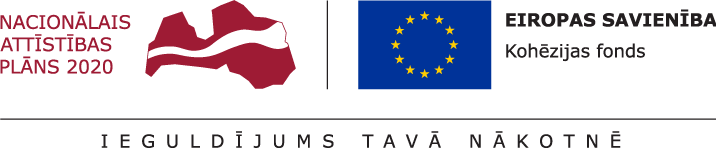 *Aizpilda CFLA* Projekta darbībām jāsakrīt ar projekta īstenošanas laika grafikā (1.pielikums) norādīto. Jānorāda visas projekta ietvaros atbalstāmās darbības – gan tās, kas veiktas pirms projekta iesnieguma apstiprināšanas, gan tās, ko plānots veikt pēc projekta iesnieguma apstiprināšanas.Kolonnā “N.p.k..” norāda attiecīgās darbības numuru, numerācija tiek saglabāta arī turpmākās projekta iesnieguma sadaļās, t.i., 1.pielikumā un projekta iesnieguma 3.pielikumā;Kolonnā “Projekta darbība” norāda konkrētu darbības nosaukumu, ja nepieciešams, tad papildina ar apakšdarbībām. Ja tiek norādītas apakšdarbības, tad tām noteikti jānorāda arī darbības apraksts un rezultāts, aizpildot visas kolonnas.Ja tiek veidotas apakšdarbības, tad virsdarbībai nav obligāti jānorāda informācija kolonnās “Rezultāts” un “Rezultāts skaitliskā izteiksmē”, jo nav nepieciešams dublēt informāciju, ko jau norāda par apakšdarbībām.Kolonnā “Projekta darbības apraksts” projekta iesniedzējs apraksta, kādi pasākumi un darbības tiks veiktas attiecīgās darbības īstenošanas laikā.Kolonnās “Rezultāts” un “Rezultāts skaitliskā izteiksme” norāda precīzi definētu un reāli sasniedzamu rezultātu, tā skaitlisko izteiksmi (norāda tikai konkrētu skaitlisku informāciju) un atbilstošu mērvienību.Katrai darbībai vai apakšdarbībai jānorāda viens sasniedzamais rezultāts, var veidot vairākas apakšdarbības, ja darbībām paredzēti vairāki rezultāti.Plānojot projekta darbības, projekta iesniedzējam ir nepieciešams apzināt un uzskaitīt veicamās darbības, kas vērstas uz projekta mērķa (projekta iesnieguma 1.2.sadaļa), plānoto rādītāju (projekta iesnieguma 1.6.sadaļa) un rezultātu sasniegšanu. Projekta darbību plānošanā ievēro MK noteikumu Nr.135 nosacījumus. Lai projektu apstiprinātu atbilstoši izvirzītajiem kritērijiem projekta iesniegumā:projekta darbībām ir jābūt precīzi definētām, t.i., no darbību nosaukumiem var spriest par to saturu, projekta darbības ir uzskaitītas ar apakšdarbībām, ja tas ir nepieciešams darbības satura precizēšanai;projekta darbībām ir jābūt pamatotām, t.i., tās tieši ietekmē projekta mērķa (projekta iesnieguma 1.2.sadaļa) un rezultātu sasniegšanu, bez kādas no darbībām projekta mērķa un rezultātu sasniegšana nav iespējama. Katras darbības aprakstā ir pamatota tās nepieciešamība, aprakstīta tās ietvaros plānotā rīcība. Projekta darbību rezultātiem jāveicina projekta iesnieguma 1.6.sadaļā noteikto rādītāju sasniegšana;projekta darbībām ir jābūt mērķētām uz projekta iesnieguma 1.3.sadaļā aprakstīto problēmu risinājumu.projekta katrai darbībai ir jābūt:precīzi definētam rezultātam, t.i., ir skaidri saprotams, kas katras projekta darbības rezultātā tiks sasniegts;pamatotam rezultātam, t.i., tas izriet no šīs darbības satura un apraksta, kas šīs darbības ietvaros tiks īstenots;izmērāmam rezultātam, t.i., tam ir noteikta konkrēta sasniedzamā mērvienība un skaitliskā vērtība uz visu projekta īstenošanas periodu. Projektā var plānot tikai tādas darbības, kas atbilst MK noteikumu Nr.135 18.punktā noteiktajām atbalstāmajām darbībām:centralizētās siltumapgādes ražošanas avota būvniecība, ja tiek aizstāts esošs centralizētās siltumapgādes ražošanas avots, un rekonstrukcija, ja pēc investīciju ieguldīšanas siltumenerģijas ražošanai tiek izmantoti atjaunojamie energoresursi. Centralizētās siltumapgādes ražošanas avots ir tehnoloģisko iekārtu un būvju kopums siltumenerģijas ražošanai;pārvades un sadales sistēmas būvniecība un rekonstrukcija, tai skaitā tehnoloģisko iekārtu iegāde un uzstādīšana;koģenerācijas stacijas pārbūve par centralizētās siltumapgādes ražošanas avotu - katlumāju, kas tiek darbināts ar atjaunojamiem energoresursiem, ja komersants:ir licencēts siltumenerģijas pārvades vai sadales operators, vai;ir reģistrēts siltumenerģijas ražotāju reģistrā un saražoto siltumenerģiju (izņemot pašpatēriņu un tehnoloģisko procesu nodrošināšanai nepieciešamo siltumenerģiju) nodod Sabiedrisko pakalpojumu regulēšanas komisijas licencētam siltumapgādes pārvades vai sadales komersantam vai pašvaldībai vai pašvaldības iestādei, kas sniedz centralizētās siltumapgādes pakalpojumus.NB!!! Saskaņā ar MK noteikumu Nr.135 21.punktu šo noteikumu 18.3.apakšpunktā noteiktās darbības ir atbalstāmas, ja projekta īstenošanas beigās pārbūvētajā centralizētās siltumapgādes ražošanas avotā netiek ražota elektroenerģija.projekta tehniskās dokumentācijas sagatavošana;projekta vadības un uzraudzības nodrošināšana.Ja SPRK tīmekļa vietnē nav pieejama informācija par projekta iesniedzējam izsniegtu licenci siltumenerģijas pārvadei un sadalei, vai projekta iesniedzējs nav reģistrēts siltumenerģijas ražotāju reģistrā atbilstoši normatīvajiem aktiem enerģētikas jomā,  pēc projekta iesniedzēja iesniegtajiem dokumentiem par apkalpoto patērētāju skaitu un pārdotās vai pārvadītās siltumenerģijas daudzumu pārliecinās, ka projekta iesniedzējs sniedz centralizētās siltumapgādes pakalpojumus.Jāņem vērā, ka projekta iesniegumā plānotās darbības var ietvert arī tādus specifiskus gadījumus, kā, piemēram:jauna siltumenerģijas pārvades un sadales sistēmas posma būvniecība ar mērķi aizstāt sistēmā esošu energoneefektīvu siltumenerģijas pārvades un sadales sistēmas posmu;jauna siltumenerģijas pārvades un sadales posma būvniecība ar mērķi slēgt centralizētajā siltumapgādes sistēmā esošu, energoneefektīvu siltumavotu, un tam pievienotos klientus pieslēgt citam, energoefektīvam siltumavotam. Efektivitātes un siltumenerģijas zudumus pirms projekta īstenošanas aprēķina, ņemot vērā abos siltumavotos patērētā kurināmā daudzumu siltumenerģijas ražošanai, bet pēc projekta īstenošanas – energoefektīvajā siltumavotā patērēto kurināmā daudzumu siltumenerģijas ražošanai;esoša, ar fosilajiem energoresursiem darbināma apkures katla pārbūve par apkures katlu, kas darbināms ar atjaunojamajiem energoresursiem. Projekta ietvaros attiecināmas ir pārbūves, bet ne atjaunošanas izmaksas, ja tās nepārsniedz vidējo tirgus vērtību jaunam, ar atjaunojamajiem energoresursiem darbināmam apkures katlam. Projekta izmaksas ir attiecināmas, ja projekta iesniedzējs spēj skaidri nošķirt pārbūves un atjaunošanas izmaksas, spēj pierādīt pārbūves izmaksu pamatotību;energoneefektīvas lokālās siltumapgādes aizstāšana ar centralizēto siltumapgādi, izbūvējot gan jaunu energoefektīvu siltumavotu, gan siltumenerģijas pārvades un sadales sistēmas posmu (NB! viena projekta iesnieguma ietvaros neapvieno ieguldījumus siltumavotā un siltumenerģijas pārvades un sadales sistēmā), ar kā palīdzību lokālajai siltumapgādei pievienotos klientus pieslēgt centralizētajai siltumapgādei. Projekta izmaksas ir attiecināmas, ja visi lokālās siltumapgādes siltumavoti, ko plānots aizstāt ar centralizētās siltumapgādes avotu, ir projekta iesniedzēja īpašumā, un tas ir spējīgs uzrādīt visu aizstājamo lokālo siltumavotu siltumenerģijas ražošanai izmantoto energoresursu patēriņu pirms projekta īstenošanas. Efektivitāti un siltumenerģijas zudumus pirms projekta īstenošanas aprēķina, ņemot vērā visos aizstājamajos lokālajos siltumavotos patērētā kurināmā daudzumu siltumenerģijas ražošanai, bet pēc projekta īstenošanas – energoefektīvajā siltumavotā patērēto kurināmā daudzumu siltumenerģijas ražošanai.Papildus tam jāņem vērā, ka projekta ietvaros NAV attiecināma siltumenerģijas pārvades un sadales posmu būvniecība jaunu klientu (ar jaunu patēriņu) pievienošanai centralizētās siltumapgādes sistēmai, vai ar mērķi individuālo siltumapgādi aizstāt ar centralizēto siltumapgādi (piemēram, privātmājas, kura tiek apsildīta ar individuālo apkures katlu, pieslēgšana centralizētajai siltumapgādes sistēmai).Sadaļā norādītais tiks vērtēts atbilstoši projekta iesniegumu vienotajiem kritērijiem Nr.11, Nr.12, Nr.13,  Nr.14,  Nr.15,   vienotajam izvēles kritērijam Nr.2, kā arī  specifiskajiem atbilstības kritērijiem Nr.1, un Nr.2.Projekta iesniegumā sasniedzamie iznākuma rādītāji definēti atbilstoši MK noteikumu Nr.135 9.2.apakšpunktā noteiktajiem rādītājiem. Rādītāju tabulā norādītajām vērtībām loģiski jāizriet no projektā plānotajām darbībām un norādītajiem rezultātiem pret darbībām.Kolonnā “gads” norāda 2023.gadu saskaņā ar MK noteikumu Nr.135 9.1. un 9.2.apakšpunktu.Kolonnā “gala vērtība” norāda projekta iesniegumā plānojamās kopējās vērtības atbilstoši projektā plānotajām.Projekta iesniegumā norāda tikai tos rādītājus, kas attiecas uz projektā plānotajām darbībām, pārējos laukos liekot atzīmi “-“. Piemēram, ja projekta ietvaros plānota siltumenerģijas pārvades un sadales sistēmas posma būvniecība vai rekonstrukcija, norāda rādītāju Nr.1, Nr.2. un Nr.5 plānotās vērtības.Ja projekta ietvaros plānota pārvades un sadales sistēmas jauna posma būvniecība, panākto siltumenerģijas zudumu samazinājumu aprēķina pēc šādas formulas:kur: – kurināmā un elektroenerģijas ietaupījums/ siltumenerģijas zudumu samazinājums; – ar jauno sistēmas posmu aizstātajos posmos nodotais siltumenerģijas ražošanai izmantotais kurināmā daudzums (MWh/ gadā) pirms projekta īstenošanas; – ar jauno sistēmas posmu aizstātajos posmos nodotais siltumenerģijas ražošanai izmantotais elektroenerģijas daudzums (MWh/ gadā) pirms projekta īstenošanas; –  ar jauno sistēmas posmu aizstātajos posmos   nodotais siltumenerģijas ražošanai izmantotais kurināmā  daudzums (MWh/ gadā) pēc projekta īstenošanas; – ar jauno sistēmas posmu aizstātajos posmos nodotais siltumenerģijas ražošanai izmantotais elektroenerģijas daudzums (MWh/ gadā) pēc projekta īstenošanas.Ja projekta ietvaros plānota siltumenerģijas pārvades un sadales sistēmas posma rekonstrukcija jeb efektivitātes paaugstināšana, panākto siltumenerģijas zudumu samazinājumu aprēķina pēc šādas formulas:kur: – siltumenerģijas ietaupījums; – pārvades un sadales sistēmas rekonstruējamā posmā nodotais siltumenerģijas daudzums (MWh/ gadā) pirms projekta īstenošanas; – pārvades un sadales sistēmas rekonstruējamā posmā nodotais siltumenerģijas daudzums (MWh/ gadā) pēc projekta īstenošanas.Ja projekta ietvaros plānota siltumavota efektivitātes paaugstināšana (rekonstruējot vai būvējot jaunu siltumavotu), kā atjaunojamo energoresursu izmantojošu siltumražošanas jaudu modernizācijaa un pieaugums centralizētajā siltumapgādē rādītāja vērtību norāda projekta ietvaros uzstādīto vai rekonstruēto siltumavota jaudu.Ja projekta ietvaros plānota tāda siltumavota efektivitātes paaugstināšana (rekonstruējot vai būvējot jaunu siltumavotu), panākto aprēķināto siltumnīcefekta gāzu samazinājumu gadā aprēķina pēc šādas formulas:kur:– CO2 emisijas samazinājums (tCO2/gadā) uz KF līdzfinansējumu 1000 euro apmērā;– CO2 emisijas faktors kurināmajam vai elektroenerģijai, kas izmantots siltumenerģijas ražošanai pirms projekta īstenošanas (tCO2/MWh), un kas noteikts atbilstoši zemāk pievienotajai tabulai; – kurināmā patēriņš siltumenerģijas ražošanai siltumavotā (MWh) pirms projekta īstenošanas;– CO2 emisijas faktors kurināmajam vai elektroenerģijai, kas izmantots siltumenerģijas ražošanai pēc projekta īstenošanas (tCO2/MWh), un kas noteikts atbilstoši zemāk pievienotajai tabulai; – kurināmā patēriņš siltumenerģijas ražošanai siltumavotā (MWh) pēc projekta īstenošanas;– CO2 emisijas faktors elektroenerģijai, kas izmantots siltumenerģijas ražošanai pirms projekta īstenošanas (tCO2/MWh), un kas noteikts atbilstoši zemāk pievienotajai tabulai; - elektroenerģijas patēriņš siltumenerģijas ražošanai siltumavotā (MWh) pirms projekta īstenošanas; - elektroenerģijas patēriņš siltumenerģijas ražošanai siltumavotā (MWh) pēc projekta īstenošanas.Oglekļa dioksīda emisijas faktorskur:– CO2 emisijas samazinājums (tCO2/gadā) uz 1000 euro investīcijām;– CO2 emisijas faktors kurināmajam vai elektroenerģijai, kas izmantots siltumenerģijas ražošanai pirms projekta īstenošanas (tCO2/MWh), un kas noteikts atbilstoši zemāk pievienotajai tabulai; – kurināmā patēriņš siltumenerģijas ražošanai siltumavotā (MWh) pirms projekta īstenošanas;– CO2 emisijas faktors kurināmajam vai elektroenerģijai, kas izmantots siltumenerģijas ražošanai pēc projekta īstenošanas (tCO2/MWh), un kas noteikts atbilstoši zemāk pievienotajai tabulai; – kurināmā patēriņš siltumenerģijas ražošanai siltumavotā (MWh) pēc projekta īstenošanas;– CO2 emisijas faktors elektroenerģijai, kas izmantots siltumenerģijas ražošanai pirms projekta īstenošanas (tCO2/MWh), un kas noteikts atbilstoši zemāk pievienotajai tabulai; - elektroenerģijas patēriņš siltumenerģijas ražošanai siltumavotā (MWh) pirms projekta īstenošanas; - elektroenerģijas patēriņš siltumenerģijas ražošanai siltumavotā (MWh) pēc projekta īstenošanas.Ja projekta ietvaros plānota pārvades un sadales sistēmas jauna posma būvniecība, panākto aprēķināto siltumnīcefekta gāzu samazinājumu gadā aprēķina pēc šādas formulas:kur:– CO2 emisijas samazinājums (tCO2/gadā) uz 1000 euro investīcijām;– CO2 emisijas faktors kurināmajam vai elektroenerģijai, kas izmantots siltumenerģijas ražošanai pirms projekta īstenošanas (tCO2/MWh), un kas noteikts atbilstoši zemāk pievienotajai tabulai; – kurināmā patēriņš siltumenerģijas ražošanai siltumavotā (MWh) pirms projekta īstenošanas;– CO2 emisijas faktors kurināmajam vai elektroenerģijai, kas izmantots siltumenerģijas ražošanai pēc projekta īstenošanas (tCO2/MWh), un kas noteikts atbilstoši zemāk pievienotajai tabulai; – kurināmā patēriņš siltumenerģijas ražošanai siltumavotā (MWh) pēc projekta īstenošanas;– CO2 emisijas faktors elektroenerģijai, kas izmantots siltumenerģijas ražošanai pirms projekta īstenošanas (tCO2/MWh), un kas noteikts atbilstoši zemāk pievienotajai tabulai; - elektroenerģijas patēriņš siltumenerģijas ražošanai siltumavotā (MWh) pirms projekta īstenošanas; - elektroenerģijas patēriņš siltumenerģijas ražošanai siltumavotā (MWh) pēc projekta īstenošanas.Ja projekta ietvaros plānota  siltumenerģijas pārvades un sadales sistēmas posma rekonstrukcija, panākto aprēķināto siltumnīcefekta gāzu samazinājumu gadā aprēķina pēc šādas formulas:kur:– CO2 emisijas samazinājums gadā (tCO2/gadā) uz KF līdzfinansējumu 1000 euro apmērā;– CO2 emisijas faktors centralizētajai siltumapgādei (tCO2/MWh), kas izmantots siltumenerģijas ražošanai, un kas noteikts atbilstoši 10.1. apakškritērijā norādītajai tabulai; –  siltumavotā saražotās siltumenerģijas daudzums (MWh) pirms projekta īstenošanas; –  siltumavotā saražotās siltumenerģijas daudzums (MWh) pēc projekt īstenošanas.Sadaļā norādītais tiks vērtēts atbilstoši projektu iesniegumu vienotajam kritērijam Nr.14.* Jānorāda faktiskā projekta īstenošanas vietas adrese, ja īstenošanas vietas ir plānotas vairākas, iekļaujot papildus tabulu/asProjekta iesniegumam ir jāpievieno dokumenti, kas apliecina, ka īpašums, infrastruktūras objekts, kurā paredzēts veikt investīcijas, zeme, uz kuras atrodas ēka, kas ir projekta iesniedzēja īpašumā, atrodas projekta iesniedzēja īpašumā vai tie ir nodoti projekta iesniedzējam nomā vai koncesijā uz laiku, kas nav mazāks par pieciem gadiem pēc noslēguma maksājuma veikšanas. Īpašuma vai nomas tiesībām ar tiesībām veikt būvdarbus zemes vienībās, kurās tiek plānotas projektā paredzētās darbības, jābūt reģistrētām zemesgrāmatā, koncesijas līgumam jābūt reģistrētam publiskās un privātās partnerības līgumu reģistrā (MK noteikumu Nr.135 13. un 14.punkts). Infrastruktūra, kurā paredzēts veikt ieguldījumus projekta ietvaros, un kura ir nodota projekta iesniedzējam nomā vai koncesijā, pēc nomas vai koncesijas līguma termiņa beigām jānodod iznomātāja bilancē. Saskaņā ar MK noteikumu Nr.135 15.punktu nomas vai koncesijas līgumā nav paredzēta centralizētās siltumapgādes ražošanas avota, pārvades vai sadales sistēmas vai to elementu nodošana projekta iesniedzēja īpašumā vai valdījumā pēc nomas vai koncesijas līguma termiņa beigām, neatkarīgi no projekta iesniedzēja veikto ieguldījumu apjoma.Latvijā ir seši statistiskie reģioni - Rīgas statistiskais reģions, Pierīgas statistiskais reģions, Vidzemes statistiskais reģions, Kurzemes statistiskais reģions, Zemgales statistiskais reģions un Latgales statistiskais reģions, kas tika izveidoti, balstoties uz 2003. gada 26. maija Eiropas Parlamenta un Padomes Regulā (EK) Nr.1059/2003 par kopējas statistiski teritoriālo vienību klasifikācijas (NUTS) izveidi ietvertajiem pamatprincipiem.Sadaļā norādītais tiks vērtēts atbilstoši projektu iesniegumu vienotajiem kritērijiem Nr.1, Nr.15 un specifiskajiem atbilstības kritērijiem Nr.1, Nr.2, Nr.4.* Jānorāda Republikas pilsēta vai novads (norādot novadu, ir jānorāda arī tā pilsēta/pagasts).Ja projekta finansiālā ietekme aptver visus novadus un republikas pilsētas statistiskā reģiona ietvaros, lūdzam norādīt kopējo projekta finansiālo ietekmi dalījumā pa statistiskajiem reģioniem. Ja projekta ietekme ir uz visu Latviju, tad 1.8.punkts netiek norādīta projekta iesniegumā saskaņā ar normatīvā aktā par attiecīgā ES fonda SAM vai tā pasākuma īstenošanu noteikto.Sadaļā norādītais tiks vērtēts atbilstoši projektu iesniegumu vienotajam kritērijam Nr.14* Projekta īstenošanas ilgumam jāsakrīt ar projekta īstenošanas laika grafikā (1.pielikums) norādīto periodu pēc līguma noslēgšanasNorādītajam projekta īstenošanas ilgumam jāsakrīt ar projekta iesnieguma 1.1.sadaļā un laika grafikā (projekta iesnieguma 1.pielikums) norādīto informāciju par kopējo projekta īstenošanas ilgumu, ko laika grafikā apzīmē ar “X” (t.i. pēc līguma par projekta īstenošanu noslēgšanas).Projekta kopējā īstenošanas ilgumā neieskaita to darbību īstenošanas ilgumu, kas veiktas pirms līguma noslēgšanas un laika grafikā (projekta iesnieguma 1.pielikums) atzīmētas ar “P”, t.i., projekta īstenošanas ilgumu, kas jānorāda projekta iesnieguma 2.3.sadaļā , aprēķina sākot no plānotā līguma par projekta īstenošanu parakstīšanas laika.Saskaņā ar MK noteikumu Nr.135 34.punktu projektu īsteno 24 (divdesmit četru) mēnešu laikā pēc tam, kad ar sadarbības iestādi noslēgts līgums par projekta īstenošanu, bet ne ilgāk kā līdz 2020.gada 31.decembrim.Sadaļā norādītais tiks vērtēts atbilstoši projektu iesniegumu vienotajam kritērijam Nr.12.Projekta iesniedzējs norāda iespējamos riskus, kas var nelabvēlīgi ietekmēt, traucēt vai kavēt projekta īstenošanas gaitu, sasniegt projekta mērķi un rezultātus. Projekta iesniedzējs riskus identificē pret projekta darbībām vai projekta posmiem, uz kuriem minētie riski varētu attiekties, novērtē riska ietekmi uz projekta ieviešanu un mērķa sasniegšanu un riska iestāšanās varbūtību, un izstrādā pasākumu plānu risku mazināšanai vai novēršanai.Projekta īstenošanas riskus apraksta, klasificējot tos pa risku grupām: finanšu riski – riski, kas saistīti ar projekta finansējumu, piemēram, priekšfinansējuma trūkums, tirgus cenu nepārzināšana, nepareizi saplānota finanšu plūsma, sadārdzinājumi un inflācija, kuras dēļ, uzsākot projekta īstenošanu, plānotās izmaksas var būtiski atšķirties no reālajām, izmaiņas likumdošanā, kas ietekmē projekta finanšu plūsmu, kā arī dubultā finansējuma risks, ja iestāde īsteno vairākus projektus vienlaicīgi, neatbilstoši veikto izdevumu riski. īstenošanas riski – riski, kas rodas, ja procesi vai procedūras darbojas kļūdaini vai nedarbojas vispār, kā rezultātā tiek būtiski traucēta vai kavēta projekta īstenošana, piemēram, neprecīza/neloģiska darbību plānošana, nepilnīga/neatbilstoša organizatoriskā struktūra, īstenoto darbību neatbilstība plānotajam, u.c. riski, kas attiecas uz projekta īstenošanā iesaistīto personālu, piemēram, tā nepietiekamās zināšanas vai prasmes, personāla mainība, cilvēkresursu nepietiekamība komerstantā vai to neefektīvs sadalījums, lai veiktu projektā paredzētās darbības.rezultātu un uzraudzības rādītāju sasniegšanas riski – riski, kas saistīti ar projekta darbību rezultātu un uzraudzības rādītāju sasniegšanu..projekta vadības riski – riski, kas saistīti ar projekta vadību un iestādes administrācijas darbu saistībā ar projektu ieviešanu, kā arī projektā ieplānotā laika grafika izmaiņas, kas var radīt citu risku iespējamību. Piemēram, projekta vadības pieredzes trūkums, vadības komandas nespēja sastrādāties, komersanta vadības maiņa. citi riski - riski, kas attiecas uz spēkā esošo normatīvo aktu izmaiņām vai to prasību neievērošanu, t.sk. Publisko iepirkumu likuma un Darba likuma normu neievērošanu, līgumsaistību neievērošanu un citiem juridiskiem aspektiem.Kolonnā “Riska apraksts” sniedz konkrēto risku īsu aprakstu, kas konkretizē riska būtību vai raksturo tā iestāšanās apstākļus. Kolonnā “Riska ietekme (augsta, vidēja, zema)” norāda riska ietekmes līmeni uz projekta ieviešanu un mērķa sasniegšanu. Novērtējot riska ietekmes līmeni, ņem vērā tā ietekmi uz projektu kopumā – projekta finanšu resursiem, projektam atvēlēto laiku, plānotajām darbībām, rezultātiem un citiem projektam raksturīgiem faktoriem. Var izmantot šādu risku ietekmes novērtēšanas skalu:Riska ietekme ir augsta, ja riska iestāšanās gadījumā tam ir ļoti būtiska ietekme un ir būtiski apdraudēta projekta ieviešana, mērķu un rādītāju sasniegšana, būtiski jāpalielina finansējums vai rodas apjomīgi zaudējumi.Riska ietekme ir vidēja, ja riska iestāšanās gadījumā, tas var ietekmēt projekta īstenošanu, kavēt projekta sekmīgu ieviešanu un mērķu sasniegšanu.Riska ietekme ir zema, ja riska iestāšanās gadījumā tam nav būtiskas ietekmes un tas neietekmē projekta ieviešanu.Kolonnā “Iestāšanās varbūtība (augsta, vidēja, zema)” analizē riska iestāšanās varbūtību un biežumu projekta īstenošanas laikā vai noteiktā laika periodā, piemēram, attiecīgās darbības īstenošanas laikā, ja risks attiecināms tikai uz konkrētu darbību. Riska iestāšanās varbūtībai var izmantot šādu skalu:Iestāšanās varbūtība ir augsta, ja ir droši vai gandrīz droši, ka risks iestāsies, piemēram, reizi gadā;Iestāšanās varbūtība ir vidēja, ja ir iespējams (diezgan iespējams), ka risks iestāsies, piemēram, vienu reizi projekta laikā;Iestāšanās varbūtība ir zema, ja mazticams, ka risks iestāsies, var notikt tikai ārkārtas gadījumos.Kolonnā “Riska novēršanas/mazināšanas pasākumi” norāda projekta iesniedzēja plānotos un ieviešanas procesā esošos pasākumus, kas mazina riska ietekmes līmeni vai mazina iestāšanās varbūtību, tai skaitā norāda informāciju par pasākumu īstenošanas biežumu un atbildīgos. Izstrādājot pasākumus, jāņem vērā, ka pasākumiem ir jābūt reāliem, ekonomiskiem (izmaksām ir jābūt mazākām nekā iespējamie zaudējumi), koordinētiem visos līmeņos un atbilstošiem projekta iesniedzēja izstrādātajiem vadības un kontroles pasākumiem (iekšējiem normatīvajiem aktiem), kas nodrošina kvalitatīvu projekta ieviešanu.Metodikā izmantotā risku klasifikācija atbilstoši projekta iesniegumā norādītajām grupām, kā arī piedāvātās skalas riska novērtēšanai ir informatīvas, un projekta iesniedzējs pēc analoģijas var izmantot organizācijā izmantoto risku ietekmes novērtēšanas skalu, ja tā ir atbilstošāka izstrādātā projekta iesnieguma vajadzībām.Sadaļā norādītais tiks vērtēts atbilstoši projektu iesniegumu vienotajam kritērijam Nr. 17.Projekta iesniedzējs sniedz informāciju par saistītajiem projektiem, ja tādi ir (norāda to informāciju, kas pieejama projekta iesnieguma aizpildīšanas brīdī), norādot informāciju par citiem Eiropas Savienības struktūrfondu un Kohēzijas fonda 2007.-2013.gada, 2014.-2020.gada plānošanas perioda SAM projektiem, finanšu instrumentiem un atbalsta programmām, ar kuriem saskata papildināmību/demarkāciju. Piemēram:1) SAM 4.1.1. “Veicināt efektīvu energoresursu izmantošanu, enerģijas patēriņa samazināšanu un pāreju uz AER apstrādes rūpniecības nozarē”;2) SAM 4.2.1. “Veicināt energoefektivitātes paaugstināšanu valsts un dzīvojamās ēkās”3) SAM 4.2.2. “Atbilstoši pašvaldības integrētajām attīstības programmām sekmēt energoefektivitātes paaugstināšanu un AER izmantošanu pašvaldību ēkās”;4) …Papildinātību var norādīt ar tādiem projektiem vai projektu iesniegumiem, kuri ir finansēti vai kurus plānots finansēt no citiem šī SAM projektiem vai citiem specifiskajiem atbalsta mērķiem, vai citiem finanšu instrumentiem.Projekta iesnieguma 2.5.sadaļā projekta iesniedzējs norāda informāciju par plānoto demarkāciju ar citiem līdzīgiem projektiem (projekta iesniedzēja vai citu subjektu īstenotiem) vai atbalsta pasākumiem. Jānorāda atbilstoša informācija, vai projekts netiek un nav ticis finansēts/līdzfinansēts no citiem ES finanšu avotiem vai citiem ārvalstu finanšu instrumentiem, kā arī valsts un pašvaldību budžeta līdzekļiem, un projekta ietvaros plānotās darbības nepārklājas ar darbībām, kas tiek finansētas citu ES fondu specifisko atbalsta mērķu un citu ārvalstu finanšu instrumentu ietvaros, kā arī no valsts un pašvaldību budžeta līdzekļiem, un projekta iesnieguma apstiprināšanas gadījumā šis projekta iesniegums un tajā minētās plānotās darbības netiks iesniegtas finansēšanai vai līdzfinansēšanai no citiem finanšu avotiem.!!! Attiecībā uz citās programmās īstenotiem un īstenošanā esošiem projektiem projekta iesniegumā norāda papildinātību tikai ar tādiem projektiem, kuri ir iesniegti vērtēšanai piecu gadu periodā pirms SAM ietvaros iesniegtā projekta iesnieguma iesniegšanas vērtēšanai (piemēram, ja SAM ietvaros projekta iesniegums ir iesniegts vērtēšanai 2017.gadā, tad papildinātība var būt norādīta ar īstenotu vai īstenošanā esošu projektu, kurš iesniegts apstiprināšanai 2012.gadā, bet ne agrāk).!!! Attiecībā uz citās programmās iesniegtiem projektiem projekta iesniegumā norāda papildinātību tikai ar tādiem projektiem, kuri ir iesniegti vērtēšanai viena gada periodā pirms SAM ietvaros iesniegtā projekta iesnieguma iesniegšanas vērtēšanai (piemēram, ja SAM ietvaros projekta iesniegums ir iesniegts vērtēšanai 2017.gadā, tad papildinātība var būt norādīta ar projektu, kurš iesniegts apstiprināšanai citā programmā 2016.gadā, bet ne agrāk).Tāpat projekta iesniedzējs nodrošina, ka projektā plānotie darbi netiek finansēti vai līdzfinansēti, kā arī nav plānots tos finansēt vai līdzfinansēt no citiem valsts un ārvalstu finanšu atbalsta instrumentiem, izņemot MK noteikumu Nr.135 49.punktā noteikto gadījumu.Sadaļā norādītais tiks vērtēts atbilstoši projektu iesniegumu  vienotajam kritērijam Nr.9.Sadaļā norādītais tiks vērtēts atbilstoši projektu iesniegumu kvalitātes kritērijam Nr.14.* Norāda ietekmes uz vidi novērtējuma vai sākotnējā ietekmes uz vidi izvērtējuma veikšanas datumuJa paredzētājām darbībām nav nepieciešams sākotnējais ietekmes uz vidi izvērtējums projekta iesnieguma 4.1.sadaļas attiecīgajā ailē atzīmē „X” un projekta iesnieguma pielikumā pievieno pamatojumu par ietekmes uz vidi novērtējuma nepiemērošanu.Ja atbilstoši likumam „Par ietekmes uz vidi novērtējumu” un 2015.gada 27.janvāra Ministru kabineta noteikumiem Nr.30 “Kārtība, kādā Vides dienests izdod tehniskos noteikumus paredzētajai darbībai” vai 2015.gada 13.janvāra Ministru kabineta noteikumiem Nr.18 „Kārtība, kādā novērtē paredzētās darbības ietekmi uz vidi un akceptē paredzēto darbību” Valsts vides dienesta attiecīgā reģionālā vides pārvalde uz projekta iesniegšanas brīdi ir veikusi projekta darbību sākotnējo ietekmes uz vidi izvērtējumu, projekta iesnieguma 4.2.sadaļā norāda „Jā”, norāda datumu, kad izvērtējums veikts un izvērtējumu pievieno projekta iesnieguma pielikumā. Ja darbībai sākotnējo ietekmes uz vidi izvērtējumu vēl nepieciešams veikt vai tas ir procesā, projekta iesnieguma 4.1.sadaļā attiecīgajā ailē atzīmē „X”.Ja atbilstoši likumam „Par ietekmes uz vidi novērtējumu” darbībai nepieciešams veikt ietekmes uz vidi novērtējumu un projekta iesniegšanas brīdi tas ir veikts, projekta iesnieguma 4.2.sadaļā norāda „Jā”, datumu, kad izvērtējums veikts un izvērtējumu pievieno projekta iesnieguma pielikumā. Ja darbībai ietekmes uz vidi novērtējumu vēl nepieciešams veikt vai tas ir procesā, projekta iesnieguma 4.1.sadaļā attiecīgajā ailē atzīmē „X”.Sadaļā norādītais tiks vērtēts atbilstoši projekta iesniegumu vienotajiem kritērijiem Nr.11,  Nr.15, Nr.17 un specifiskajam atbilstības kritērijam Nr.4.Šajā projekta iesnieguma sadaļā projekta iesniedzējs, atbilstoši normatīvajos aktos noteiktajām prasībām, norāda informācijas un publicitātes pasākumus un sniedz pasākumu aprakstu (t.i., ko šis pasākums ietver, kas to īstenos, cik bieži), norāda īstenošanas periodu (piemēram, visu projekta īstenošanas laiku, konkrētus gada ceturkšņus), kā arī pasākumu skaitu.Ja  projektam piešķirtais kopējais publiskais (atbalsts no ES fondiem, kā arī citi finanšu avoti –publiskais finansējums, piem., valsts budžeta dotācijas pašvaldībām) finansējums:pārsniedz 500 000 EUR, tad kā obligātie publicitātes pasākumi ir jāparedz:projekta īstenošanas laikā projekta īstenošanas vietā - pagaidu informatīvā stenda uzstādīšana (informāciju norāda ailē “Lielformāta informatīvais stends”);vismaz trīs gadus pēc projekta pabeigšanas MVK gadījumā, vismaz 5 gadus lielā komersanta gadījumā projekta īstenošanas vietā patstāvīgas informatīvās stenda  vai plāksnes uzturēšana (informāciju norāda “Lielformāta informatīvais stends” vai “Informatīva plāksne”).nepārsniedz 500 000 EUR, tad kā obligātie publicitātes pasākumi ir jāparedz projekta īstenošanas laikā projekta īstenošanas vietā - informatīvā plakāta uzstādīšana (informāciju norāda ailē “Lielformāta informatīvais stends”).Ailē “Citi” norāda informāciju par plānotajiem pasākumiem, kas saistīti ar informēšanu par projektu, taču nav uzskatāmi par obligātajiem publicitātes pasākumiem.Detalizētas prasības un rekomendācijas par obligāto publicitātes prasībām skaidrotas Finanšu ministrijas 2016.gada 30.decembra “Eiropas savienības fondu 2014-2020.gada plānošanas perioda publicitātes vadlīnijas Eiropas Savienības fondu finansējuma saņēmējiem”, kas pieejamas tīmekļa vietnes http://www.esfondi.lv/vadlinijas--skaidrojumi sadaļā “Informācija un publicitāte”.Sadaļā norādītais tiks vērtēts atbilstoši projektu iesniegumu vienotajam kritērijam Nr.16.	Sadaļā norādītais tiks vērtēts atbilstoši projektu iesniegumu vienotajam kritērijam Nr.10.Es, apakšā parakstījies (-usies), __________________________,vārds, uzvārds				Projekta iesniedzēja ___________________________________, projekta iesniedzēja nosaukums				atbildīgā amatpersona, _________________________________,amata nosaukumsapliecinu, ka projekta iesnieguma iesniegšanas brīdī,projekta iesniedzējs neatbilst nevienam no Eiropas Savienības struktūrfondu un Kohēzijas fonda 2014.-2020.gada plānošanas perioda vadības likuma 23.pantā pirmajā daļā minētajiem projektu iesniedzēju izslēgšanas noteikumiem;projekta iesniedzēja rīcībā ir pietiekami un stabili finanšu resursi (nav attiecināms uz valsts budžeta iestādēm);projekta iesniegumā un tā pielikumos sniegtās ziņas atbilst patiesībai un projekta īstenošanai pieprasītais Kohēzijas fonda līdzfinansējums tiks izmantots saskaņā ar projekta iesniegumā noteikto;nav zināmu iemeslu, kādēļ šis projekts nevarētu tikt īstenots vai varētu tikt aizkavēta tā īstenošana, un apstiprinu, ka projektā noteiktās saistības iespējams veikt normatīvajos aktos par attiecīgās Kohēzijas fonda specifiskā atbalsta mērķa vai tā pasākuma īstenošanu noteiktajos termiņos;Apzinos, ka projektu var neapstiprināt līdzfinansēšanai no Kohēzijas fonda, ja projekta iesniegums, ieskaitot šo sadaļu, nav pilnībā un kvalitatīvi aizpildīts, kā arī, ja normatīvajos aktos par attiecīgā Kohēzijas fonda specifiskā atbalsta mērķa vai tā pasākuma īstenošanu plānotais Kohēzijas fonda finansējums (kārtējam gadam/plānošanas periodam) projekta apstiprināšanas brīdī ir izlietots.Apzinos, ka nepatiesas apliecinājumā sniegtās informācijas gadījumā administratīva rakstura sankcijas var tikt uzsāktas gan pret mani, gan arī pret minēto juridisko personu – projekta iesniedzēju.Apzinos, ka projekta izmaksu pieauguma gadījumā projekta iesniedzējs sedz visas izmaksas, kas var rasties izmaksu svārstību rezultātā.Apliecinu, ka esmu iepazinies (-usies), ar attiecīgā Kohēzijas fonda specifikā atbalsta mērķa vai tā pasākuma nosacījumiem un atlases nolikumā noteiktajām prasībām.Piekrītu projekta iesniegumā norādīto datu apstrādei Kohēzijas politikas fondu vadības informācijas sistēmā 2014.-2020.gadam un to nodošanai citām valsts informācijas sistēmām.Apliecinu, ka projekta iesniegumam pievienotās kopijas atbilst manā rīcībā esošiem dokumentu oriģināliem un projekta iesnieguma kopijas un elektroniskā versija atbilst iesniegtā projekta iesnieguma oriģinālam.Apzinos, ka projekts būs jāīsteno saskaņā ar projekta iesniegumā paredzētajām darbībām un rezultāti jāuztur atbilstoši projekta iesniegumā minētajam.Paraksts*: Datums: dd/mm/gggg* gadījumā, ja projekta iesnieguma veidlapa tiek iesniegta Kohēzijas politikas fondu vadības informācijas sistēmā 2014.- 2020.gadam vai ar e-parakstu, paraksta sadaļa nav aizpildāmaProjekta iesniegumu paraksta projekta iesniedzēja atbildīgā amatpersona, kurai iestādē ir noteiktas paraksttiesības.Ja projekta iesniegumu paraksta cita persona, tad projekta iesniegumam pievieno projekta iesniedzēja atbildīgās amatpersonas parakstītu pilnvarojumu (pilnvara, rīkojums, u.c. iekšējais normatīvais dokuments), kas apliecina attiecīgās personas tiesības parakstīt un iesniegt projekta iesniegumu pretendēšanai uz Kohēzijas fonda finansējumu.Apliecinājumā norādītajam projekta iesniedzējam jāsakrīt ar projekta iesnieguma titullapā norādīto projekta iesniedzēju.PIELIKUMI1.pielikums projekta iesniegumamProjekta īstenošanas laika grafikā (1.pielikums) norāda:projekta īstenošanas laiku ceturkšņu un gadu sadalījumā pa veicamajām darbībām un apakšdarbībām, attiecīgos gada ceturkšņus atzīmējot ar „X” vai "P", ja attiecīgās darbības tiek īstenotas līdz projekta apstiprināšanai;katras darbības un apakšdarbības numuru, atbilstoši projekta iesnieguma 1.5.sadaļā "Projekta darbības un sasniedzamie rezultāti" norādītajai secībai.Projekta iesniegumā minētās aktivitātes pirmās atlases kārtas ietvaros īstenojamas divdesmit četru mēnešu laikā pēc tam, kad ar sadarbības iestādi noslēgts līgums par projekta īstenošanu, bet ne vēlāk kā līdz 2020.gada 31.decembrim. Saskaņā ar MK noteikumu Nr.135 29., 30. punktu, kā arī 31.11. un 31.12. apakšpunktu pirmās atlases kārtas ietvaros MK noteikumu Nr.135 23.1., 23.2., 23.6.2. un 23.7.apakšpunktā minētās izmaksas ir attiecināmas no 2016.gada 1.oktobra.Projektā būvdarbus var sākt ar dienu, kad sadarbības iestādē ir saņemts projekta iesniegums.Projekta laika grafikā norādītajai informācijai par darbību īstenošanas ilgumu jāatbilst projekta finansēšanas plānā (projekta iesnieguma 2.pielikums) norādītajai informācijai par projekta finansējuma sadalījumu pa gadiem, kā arī projekta iesnieguma 2.3.sadaļā "Projekta īstenošanas ilgums (pilnos mēnešos)" norādītajai informācijai par īstenošanas ilgumu pēc līguma noslēgšanas.Pielikumā norādītais tiks vērtēts atbilstoši projektu iesniegumu vienotajam kritērijam Nr.12.2.pielikums projekta iesniegumamNB!!! Piemērs sagatavots mazajam komersantam, kurš plāno investīcijas siltumapgādes sistēmā, kombinējot KF finansējumu 40% apmērā no attiecināmajām izmaksām ar citu publisku finansējumu 20% apmērā no attiecināmajām izmaksāmProjekta “Finansēšanas plānā” (projekta iesnieguma 2.pielikums) norāda projektā plānoto izmaksu sadalījumu pa gadiem un finansēšanas avotiem, nodrošinot atbilstošu finansējuma sadalījuma proporciju katrā īstenošanas gadā, un ievērojot “Projekta īstenošanas laika grafikā” (projekta iesnieguma 1.pielikums) norādīto darbību īstenošanas laika periodu un attiecīgai darbībai nepieciešamo finansējuma apjomu.Atbilstoši MK noteikumu Nr.135 5.punktam pirmās atlases kārtas īstenošanai pieejamais kopējais attiecināmais finansējums ir ne mazāks kā 87 500 000 euro, tajā skaitā Kohēzijas fonda – 35 000 000 euro un privātais finansējums ne mazāks kā 52 500 000 euro.Atbilstoši MK noteikumu Nr.135 6.punktam atbalsts tiek sniegts granta veidā.Atbilstoši MK noteikumu Nr.135 7.punktam vienam finansējuma saņēmējam un viņa saistītajām personām maksimāli pieejamais Kohēzijas fonda finansējuma apmērs ir 8 000 000 euro Atbilstoši MK noteikumu Nr.135 8.punktam maksimāli pieļaujamā Kohēzijas fonda atbalsta intensitāte no projekta kopējām attiecināmajām izmaksām ir:centralizētās siltumapgādes ražošanas avota efektivitātes paaugstināšanai – 40%;siltumenerģijas pārvades un sadales sistēmas efektivitātes paaugstināšanai – 40%, bet tā nepārsniedz Eiropas Komisijas 2014. gada 17. jūnija Regulas (ES) Nr. 651/2014, ar ko noteiktas atbalsta kategorijas atzīst par saderīgām ar iekšējo tirgu, piemērojot Līguma 107. un 108. pantu (Eiropas Savienības Vēstnesis, 2014. gada 26. jūnijs, Nr. L 187) (turpmāk - Komisijas regula Nr.651/2014) 46.panta 6.punktā noteikto ierobežojumu.Ja atbalsts tiek sniegts saskaņā ar Komisijas regulas Nr.651/2014 46.pantu:atbalsta intensitāti var paaugstināt par 20% atbalstam, ko piešķir maziem uzņēmumiem, un par 10% atbalstam, ko piešķir vidējiem uzņēmumiem;atbalsta intensitāti ražošanas avotam var paaugstināt par 15% ieguldījumiem atbalstāmos apgabalos, kuri atbilst Līguma 107.panta 3.punkta a)apakšpunkta nosacījumiem, un par 5% ieguldījumiem atbalstāmos apgabalos, kuri atbilst Līguma 17.panta 3.punkta c)apakšpunkta nosacījumiem.Mikrouzņēmumu, mazo un vidējo uzņēmumu (turpmāk - MVU) kategorijā ietilpst uzņēmumi, kam ir mazāk nekā 250 darbinieku un kuru gada apgrozījums nepārsniedz EUR 50 miljonus un/vai gada bilances kopsumma nepārsniedz EUR 43 miljonus.MVU kategorijas mazu uzņēmumu definē kā uzņēmumu, kurā ir nodarbināti mazāk nekā 50 darbinieki un kura gada apgrozījums un/vai gada bilances kopsumma nepārsniedz EUR 10 miljonus.Ja valsts atbalsts tiek sniegts saskaņā ar Komisijas regulu Nr. 1407/2013 (MK noteikumos Nr.135  norādītajos gadījumos), vienam de minimis atbalsta saņēmējam viena vienota komersanta līmenī de minimis atbalsta apmērs kopā ar attiecīgajā fiskālajā gadā un iepriekšējos divos fiskālajos gados piešķirto de minimis atbalstu nepārsniedz Komisijas regulas Nr.1407/2013 3.panta 2.punktā noteikto maksimālo de minimis atbalsta apmēru. Komersantu apvienošanās, iegādes vai sadalīšanās gadījumā ņem vērā Komisijas regulas Nr.1407/2013 3.panta 8. un 9.punktā minētos nosacījumus. Viens vienots komersants atbilst Komisijas regulas Nr.1407/2013 2.panta 2.punkta nosacījumiem.Ja valsts atbalsts tiek sniegts saskaņā ar Komisijas regulu Nr.651/2014 (MK noteikumos Nr.135 norādītajos gadījumos):atbalstu var apvienot ar atbalstu vienām un tām pašām attiecināmajām izmaksām, kas sniegts citā valsts atbalsta programmā vai projektā, tai skaitā de minimis atbalstu saskaņā ar Komisijas regulu Nr. 1407/2013, nepārsniedzot maksimāli pieļaujamo atbalsta intensitāti, kas noteikta Komisijas regulas Nr. 651/2014 46. panta 3., 4. un 6.punktā. Visas attiecināmās izmaksas, kas pārsniedz Komisijas regulas Nr.651/2014 46.panta 3., 4. un 6.punktā noteikto maksimāli pieļaujamo atbalsta intensitāti, finansējuma saņēmējs sedz no paša rīcībā esošajiem līdzekļiem, kas nav saistīti ar publisku atbalstu;var apvienot ar citu valsts atbalstu, kura attiecināmās izmaksas nav nosakāmas, ievērojot Komisijas regulas Nr. 651/2014 8. panta 4. punktu un nepārsniedzot maksimāli pieļaujamo atbalsta intensitāti, kas noteikta Komisijas regulas Nr. 651/2014 46. panta 3., 4. un 6.punktā.Atbalsta intensitātes palielinājums iespējams tikai tajos gadījumos, ja tiek apvienots (kumulēts) SAM 4.3.1. pirmās projektu iesniegumu atlases ietvaros saņemtais komercdarbības atbalsts,  ar kādas citas komercdarbības atbalsta programmas ietvaros saņemto komercdarbības atbalstu.Finansēšanas plānā:visas attiecināmās izmaksas pa gadiem plāno aritmētiski precīzi (gan horizontāli, gan vertikāli viena gada ietvaros) ar diviem cipariem aiz komata, summas norādot euro. projekta iesniedzējs aizpilda tabulu, norādot attiecīgās summas “baltajās” šūnās, pārējie tabulas lauki aizpildās automātiski, taču projekta iesniedzēja pienākums ir pārliecināties par veikto aprēķinu pareizību;nodrošina, ka projekta kopējās attiecināmās izmaksas kolonnā “Kopā” atbilst “Projekta budžeta kopsavilkumā” (projekta iesnieguma 3.pielikums) ailē “KOPĀ” norādītajām kopējām attiecināmajām izmaksām;ja attiecīgajā gadā kādā ailē nav plānots finansējums, norāda “0,00”;ailē “KF finansējums” norāda informāciju par SAM 4.3.1. projekta finansēšanai pieprasītā KF atbalsta finansējuma sadalījumu pa gadiem ( pieprasītā intensitāte no attiecināmajām izmaksām). Sasummējot norādītās summas pa gadiem, šai ailes summai jābūt Kohēzijas fonda atbalsta finansējuma kopsummā (atbalsta finansējuma apmērs no kopējām attiecināmajām izmaksām);ailē “Pašvaldības finansējums” norāda informāciju par SAM 4.3.1. projekta finansēšanai sniegtā pašvaldības finansējuma apmēru (ja attiecināms). Sasummējot norādītās summas pa gadiem, šai ailes summai jābūt kopējā pašvaldības sniegtā atbalsta finansējuma kopsummā;ailē “Cits publisks finansējums” norāda informāciju par atbalsta finansējumu no citas valsts atbalsta programmas, projekta (ja attiecināms). Sasummējot norādītās summas pa gadiem, šai ailes summai jābūt kopējā citas valsts atbalsta programmas, projekta sniegtā atbalsta finansējuma kopsummā;ailē “Publiskās attiecināmās izmaksas” sasummē kopā ailes “KF finansējums”,  “Pašvaldības finansējums”, “Cits publisks finansējums” pa gadiem norādīto informāciju; ailē “Privātās attiecināmās izmaksas” norāda, cik no attiecināmajām izmaksām katru gadu tiks segtas no projekta iesniedzēja resursiem (t.sk. no kredītiestāžu izsniegtajiem resursiem);ailē “Kopējās attiecināmās izmaksas” norāda, cik katrā gadā būs attiecināmās izmaksas, sasummējot “Publiskās attiecināmās izmaksas” kopā ar “Privātās attiecināmās izmaksas”;ailē “Neattiecināmās izmaksas kopā” norāda, cik katrā gadā būs neattiecināmās izmaksas no projekta kopējām izmaksām;ailē “” norāda, cik katrā gadā būs kopējās izmaksas, sasummējot “Kopējās attiecināmās izmaksas” un “Neattiecināmās izmaksas kopā”.Projekta finansēšanas plūsma jāplāno atbilstoši MK noteikumu Nr.135 9.3. apakšpunktā noteiktajam sasniedzamajam finanšu rādītājam: līdz 2018.gada 31.decembrim sertificēti izdevumi 9 387 264 euro apmērā, lai būtu nodrošināta minētā finanšu rādītāja sasniegšanaPielikumā norādītais tiks vērtēts atbilstoši projektu iesniegumu vienotajiem kritērijiem Nr.7, Nr.8, Nr.9 un Nr.1.3.pielikums projekta iesniegumam* Izmaksu pozīcijas norāda saskaņā ar normatīvajā aktā par attiecīgā Eiropas Savienības fonda specifiskā atbalsta mērķa īstenošanu norādītajām attiecināmo izmaksu pozīcijām** Nomas gadījumā mērvienību norāda ar laika parametru (/gadā vai /mēnesī).Projekta iesnieguma 3.pielikumā “Projekta budžeta kopsavilkums” izmaksu pozīcijas ir definētas atbilstoši MK noteikumu Nr.135 23. punktā nosauktajām attiecināmajām izmaksu pozīcijām, ievērojot Ministru kabineta 2014.gada 16.decembra noteikumu Nr.784 “Kārtība, kādā Eiropas Savienības struktūrfondu un Kohēzijas fonda vadībā iesaistītās institūcijas nodrošina plānošanas dokumentu sagatavošanu un šo fondu ieviešanu 2014.–2020.gada plānošanas periodā” 1. pielikumā norādīto izmaksu klasifikāciju.Projekta iesniedzējs, aizpildot projekta iesnieguma 3.pielikumu “Projekta budžeta kopsavilkums”, var nodefinētajām pozīcijām izveidot apakšlīmeņus (pieļaujams definēt vēl trīs apakšlīmeņus). Piemēram, projekta iesniedzējs var nepieciešamības gadījumā veidot 2.1.1. un 2.1.2. izmaksu pozīcijas, ja nepieciešams definēto izmaksu pozīciju dalīt sīkāk. Jaunas papildu pozīcijas veidot projekta iesniedzējs nevar. Piemēram, projekta iesniedzējs nevar pievienot izmaksu pozīciju 2.2. Ja kādu no izmaksām nav iespējams iekļaut jau nodefinētajās, lūdzu konsultēties ar Centrālo finanšu un līgumu aģentūru atlases nolikumā noteiktajā kārtībā. Papildus lūdzam ņemt vērā, ka summas pa pozīcijām jānorāda zemākajā apakšlīmenī, t.i. nevar būt situācija, kad summa ir norādīta virspozīcijā, bet nav apakšpozīcijā.Plānojot projekta budžetu, jāievēro, ka projektā var iekļaut tikai tādas izmaksas, kas ir nepieciešamas projekta īstenošanai un to nepieciešamība izriet no projekta iesnieguma 1.5.sadaļā norādītajām projekta darbībām (tai skaitā projekta iesnieguma 1.2., 1.3., 1.4.sadaļās iekļautajiem aprakstiem). Izmaksām ir jānodrošina rezultātu sasniegšana (projekta iesnieguma 1.5.sadaļā plānotie rezultāti) un jāveicina projekta iesnieguma 1.6.sadaļā norādīto rādītāju sasniegšana.Plānojot attiecināmās izmaksas, jāņem vērā MK noteikumos Nr.135 noteiktās izmaksu pozīcijas, to ierobežojumus un Vadošās iestādes Vadlīnijas attiecināmo un neattiecināmo izmaksu noteikšanai Eiropas Savienības struktūrfondu un Kohēzijas fonda 2014.-2020.gada plānošanas periodā noteiktais. Vadlīnijas pieejamas Eiropas Savienības fondu tīmekļa vietnē www.esfondi.lv (http://www.esfondi.lv/page.php?id=1196 ).Kolonnā “Izmaksu pozīcijas nosaukums” ir iekļautas tādas izmaksas, kas atbilst MK noteikumu Nr.135 23.punktā noteiktajām pozīcijām.Kolonnā “Daudzums” norāda, piemēram, līgumu skaitu, mēnešu skaitu. Norādītā informācija kolonnās “Daudzums” un “Mērvienība” nedrīkst būt pretrunīga ar projekta iesnieguma 1.5.sadaļā “Projekta darbības un sasniedzamie rezultāti” norādītajiem plānotajiem darbību rezultātiem.Kolonnā “Mērvienība” norāda vienības nosaukumu.Kolonnā “Projekta darbības Nr.” norāda atsauci uz projekta darbību, uz kuru šīs izmaksas attiecināmas. Ja izmaksas attiecināmas uz vairākām projekta darbībām - norāda visas. Projekta darbības numuram jāsakrīt ar projekta iesnieguma 1.5.sadaļā “Projekta darbības un sasniedzamie rezultāti” norādīto projekta darbības (vai apakšdarbības - ja attiecināms) numuru. Jāievēro, ka darbībām jāatbilst MK noteikumu Nr.135 18.punktā noteiktajām.Kolonnā “Attiecināmās izmaksas” norāda attiecīgās izmaksas euro ar diviem cipariem aiz komata. Ja projektā attiecīgajā izmaksu pozīcijā vai kolonnā izmaksas netiek plānotas, norāda “0,00”.Kolonnā “Kopā” “EUR” norāda summu, ko veido attiecināmās izmaksas, vienlaikus procentuālais apmērs tiek aprēķināts no projekta kopējām izmaksām.Kolonnā “t.sk. PVN” informāciju norāda, ja projekta iesniedzējs ir reģistrējies kā PVN maksātājs.MK noteikumos Nr.135 noteiktie izmaksu pozīciju kopējie ierobežojumi:MK noteikumu Nr.135 23.2. un 23.3.apakšpunktā minēto attiecināmo izmaksu kopsumma nevar pārsniegt 10% no būvdarbu līguma summas.MK noteikumu Nr.135 23.1., 23.2., 23.3. un 23.4.apakšpunktā minēto attiecināmo izmaksu kopsumma nevar pārsniegt 10% no projekta kopējām attiecināmajām izmaksām.Atbilstoši MK noteikumu Nr.135 24. punktam pievienotās vērtības nodokļa izmaksas MK noteikumu Nr.135 23.punktā minētajām izmaksu pozīcijām ir attiecināmas, ja tās nav atgūstamas nodokļu politiku reglamentējošos normatīvajos aktos noteiktajā kārtībā.Atbilstoši MK noteikumu Nr.135 25. punktam pirmās atlases kārtas ietvaros radušās projektu izmaksas ir attiecināmas, ja tās:izmanto tikai finansējuma saņēmēja vajadzībām;iekļauj finansējuma saņēmēja aktīvos kā amortizējamos ilgtermiņa ieguldījumus, tie paliek attiecīgajā reģionā un tos nenodod lietošanā trešajām personām vismaz piecus gadus pēc noslēguma maksājuma veikšanas;iegādājas no trešajām personām par tirgus vērtību.Atbilstoši MK noteikumu Nr.135 28. punktam pirmās atlases kārtas ietvaros projektā būvdarbus var sākt ar dienu, kad sadarbības iestādē ir saņemts projekta iesniegums. Būvdarbu sākums atbilst Komisijas regulas Nr.651/2014 2.panta 23.punkta nosacījumiem. Atbilstoši MK noteikumu Nr.135 29. punktam, ja projekta iesniedzējs uzsācis darbu pie projekta, kurā tie veikti ieguldījumi centralizētās siltumapgādes ražošanas avotā, pirms projekta iesnieguma iesniegšanas sadarbības iestādē, visas ar projektu saistītās izmaksas, izņemot MK noteikumu Nr.135 23.1., 23.2., 23.6.2. un 23.7.apakšpunktā minētās izmaksas, ir neattiecināmas.Atbilstoši MK noteikumu Nr.135 30. punktam, ja projekta iesniedzējs uzsācis darbu pie projekta, kurā tiek veikti ieguldījumi siltumenerģijas pārvades un sadales sistēmā, pirms projekta iesnieguma iesniegšanas sadarbības iestādē, visas ar projektu saistītās izmaksas, izņemot MK noteikumu Nr.135 23.1., 23.2. un 23.7.apakšpunktā minētās izmaksas, ir neattiecināmas.Atbilstoši MK noteikumu Nr.135 31. punktam pirmās atlases kārtas ietvaros neattiecināmas ir šādas izmaksu pozīcijas:lietotu iekārtu iegādes izmaksas;līzinga maksājumi;pievienotās vērtības nodoklis, izņemot MK noteikumu Nr.135 24.punktā noteiktajā gadījumā, muitas nodokļi un nodevas;teritorijas labiekārtošanas un apzaļumošanas izmaksas, izņemot MK noteikumu Nr.135 23.6.3.apakšpunktā minēto gadījumu;jebkāda veida pārvietojamās tehnikas un transportlīdzekļu iegādes izmaksas, izņemot MK noteikumu Nr.135 23.5.apakšpunktā minētās izmaksas;tehnoloģisko iekārtu (apkures katlu, sūkņu, utt.) atjaunošanai paredzēto ieguldījumu izmaksas;izmaksas, kas radušās, pamatojoties uz noslēgtu darba līgumu, izņemot MK noteikumu Nr.135 23.4.apakšpunktā minētās izmaksas;izmaksas, kas MK noteikumu Nr.135 23.punktā nav noteiktas kā attiecināmas vai pārsniedz 23.punktā noteiktos izmaksu ierobežojumus;nodokļi un nodevu maksājumi, izņemot MK noteikumu Nr.135 23.4.apakšpunktā un 24.punktā minēto gadījumu;projekta izmaksas, kas nav tieši saistītas ar projekta ietvaros veiktajām darbībām, nav izmērāmas, samērīgas, pamatotas ar izdevumus apliecinošiem dokumentiem, un nav ievēroti saimnieciskuma, lietderības un efektivitātes principi;MK noteikumu Nr.135 23.punktā minētās izmaksas, ja tiek veikti ieguldījumi centralizētās siltumapgādes ražošanas avotā, ja tās ir radušās pirms finansējuma saņēmējs sadarbības iestādei ir iesniedzis projekta iesniegumu, izņemot 23.1., 23.2., 23.6.2. un 23.7.apakšpunktā minētās izmaksas, ja tās ir radušās pēc 2016.gada 1.oktobra;MK noteikumu Nr.135 23.punktā minētās izmaksas, ja tiek veikti ieguldījumi siltumenerģijas pārvades un sadales sistēmā, ja tās radušās pirms finansējuma saņēmējs sadarbības iestādei ir iesniedzis projekta iesniegumu, izņemot 23.1., 23.2., un 23.7.apakšpunktā minētās izmaksas, ja tās radušās pēc 2016.gada 1.oktobra.Projekta ietvaros NAV attiecināma siltumenerģijas pārvades un sadales posmu būvniecība jaunu klientu (ar jaunu patēriņu) pievienošanai centralizētās siltumapgādes sistēmai, vai ar mērķi individuālo siltumapgādi aizstāt ar centralizēto siltumapgādi (piemēram, privātmājas, kura tiek apsildīta ar individuālo apkures katlu, pieslēgšana centralizētajai siltumapgādes sistēmai).Attiecībā uz projekta iesniedzēja īpašumā, nomā vai koncesijā esošo tehnoloģisko iekārtu demontāžas izmaksām, ēku un būvju nojaukšanas izmaksām (MK noteikumu Nr.135 23.6.2.apakšpunkts) un izmaksu attiecināšanu norādām, ka:ja projekta ietvaros plānots veikt investīcijas siltumavotā, esošā siltumavota demontāžai atbalstu sniedz saskaņā ar Komisijas regulu Nr.1407/2013. Līdz ar to esošas būves demontāžu (neietverot būvlaukuma sagatavošanu) projekta iesniedzējam ir atļauts veikt pirms projekta iesnieguma iesniegšanas sadarbības iestādē;ja projekta ietvaros plānots veikt investīcijas siltumenerģijas pārvades un sadales sistēmā, esošo pārvades un sadales sistēmas posmu demontāžai atbalstu sniedz saskaņā ar Komisijas regulu Nr.651/2014. Līdz ar to esoša siltumenerģijas pārvades un sadales sistēmas posma demontāžu projekta iesniedzējam nav atļauts veikt pirms projekta iesnieguma iesniegšanas sadarbības iestādē.Ja projektā plānoti ieguldījumi siltumavotā, jānorāda papildu izmaksu aprēķinu. Attiecināmās izmaksas attiecībā uz siltumavotu ir papildu izmaksas, kas nepieciešamas vienas vai vairāku ģenerētājvienību izbūvei, paplašināšanai un modernizācijai, lai tās darbotos kā energoefektīva centralizētās siltumapgādes sistēma salīdzinājumā ar konvencionālu ražošanas avotu. Attiecināmo izmaksu aprēķinā kā konvencionāls siltumavots tiek uzskatīts siltumavots, kas tiek darbināts ar dabasgāzi. Konvencionāla ražošanas avota 1 MW jaudas uzstādīšanas vidējās izmaksas, balstoties uz esošo tirgus situāciju, ir 21 000 euro.Sadaļā norādītais tiks vērtēts atbilstoši projektu iesniegumu vienotajiem kritērijiem Nr.7, Nr.8, Nr.9 un Nr.11.Kohēzijas fonda projekta iesniegumsProjekta nosaukums:Projekta nosaukums nedrīkst pārsniegt vienu teikumu. Tam kodolīgi jāatspoguļo projekta mērķis.Projekta nosaukums nedrīkst pārsniegt vienu teikumu. Tam kodolīgi jāatspoguļo projekta mērķis.Projekta nosaukums nedrīkst pārsniegt vienu teikumu. Tam kodolīgi jāatspoguļo projekta mērķis.Projekta nosaukums nedrīkst pārsniegt vienu teikumu. Tam kodolīgi jāatspoguļo projekta mērķis.Projekta nosaukums nedrīkst pārsniegt vienu teikumu. Tam kodolīgi jāatspoguļo projekta mērķis.Specifiskā atbalsta mērķa/ pasākuma atlases kārtas numurs un nosaukums: 4.3.1.specifiskā atbalsta mērķa “Veicināt energoefektivitāti un vietējo AER izmantošanu centralizētajā siltumapgādē” pirmā projektu iesniegumu atlases kārta4.3.1.specifiskā atbalsta mērķa “Veicināt energoefektivitāti un vietējo AER izmantošanu centralizētajā siltumapgādē” pirmā projektu iesniegumu atlases kārta4.3.1.specifiskā atbalsta mērķa “Veicināt energoefektivitāti un vietējo AER izmantošanu centralizētajā siltumapgādē” pirmā projektu iesniegumu atlases kārta4.3.1.specifiskā atbalsta mērķa “Veicināt energoefektivitāti un vietējo AER izmantošanu centralizētajā siltumapgādē” pirmā projektu iesniegumu atlases kārta4.3.1.specifiskā atbalsta mērķa “Veicināt energoefektivitāti un vietējo AER izmantošanu centralizētajā siltumapgādē” pirmā projektu iesniegumu atlases kārtaProjekta iesniedzējs: Projekta iesniedzējs ir _________________________Norāda projekta iesniedzēja nosaukumu, neizmantojot saīsinājumus, t.i. norāda juridisko nosaukumu.Projekta iesniedzējs ir _________________________Norāda projekta iesniedzēja nosaukumu, neizmantojot saīsinājumus, t.i. norāda juridisko nosaukumu.Projekta iesniedzējs ir _________________________Norāda projekta iesniedzēja nosaukumu, neizmantojot saīsinājumus, t.i. norāda juridisko nosaukumu.Projekta iesniedzējs ir _________________________Norāda projekta iesniedzēja nosaukumu, neizmantojot saīsinājumus, t.i. norāda juridisko nosaukumu.Projekta iesniedzējs ir _________________________Norāda projekta iesniedzēja nosaukumu, neizmantojot saīsinājumus, t.i. norāda juridisko nosaukumu.Reģistrācijas numurs/ Nodokļu maksātāja reģistrācijas numurs: Norāda reģistrācijas numuru.Norāda reģistrācijas numuru.Norāda reģistrācijas numuru.Norāda reģistrācijas numuru.Norāda reģistrācijas numuru.Projekta iesniedzēja veids: Izvēlas atbilstošo iesniedzēja veidu no klasifikatora:Sabiedrība ar ierobežotu atbildībuAkciju sabiedrībaIndividuālais komersantsValsts akciju sabiedrībaValsts sabiedrība ar ierobežotu atbildībuPilnsabiedrībaKomandītsabiedrībaIzvēlas atbilstošo iesniedzēja veidu no klasifikatora:Sabiedrība ar ierobežotu atbildībuAkciju sabiedrībaIndividuālais komersantsValsts akciju sabiedrībaValsts sabiedrība ar ierobežotu atbildībuPilnsabiedrībaKomandītsabiedrībaIzvēlas atbilstošo iesniedzēja veidu no klasifikatora:Sabiedrība ar ierobežotu atbildībuAkciju sabiedrībaIndividuālais komersantsValsts akciju sabiedrībaValsts sabiedrība ar ierobežotu atbildībuPilnsabiedrībaKomandītsabiedrībaIzvēlas atbilstošo iesniedzēja veidu no klasifikatora:Sabiedrība ar ierobežotu atbildībuAkciju sabiedrībaIndividuālais komersantsValsts akciju sabiedrībaValsts sabiedrība ar ierobežotu atbildībuPilnsabiedrībaKomandītsabiedrībaIzvēlas atbilstošo iesniedzēja veidu no klasifikatora:Sabiedrība ar ierobežotu atbildībuAkciju sabiedrībaIndividuālais komersantsValsts akciju sabiedrībaValsts sabiedrība ar ierobežotu atbildībuPilnsabiedrībaKomandītsabiedrībaProjekta iesniedzēja tips (saskaņā ar regulas 651/2014 1.pielikumu):Izvēlas atbilstošo iesniedzēja veidu no klasifikatora:MVU - Mikrouzņēmumu, mazo un vidējo uzņēmumu kategorijā ietilpst uzņēmumi, kam ir mazāk nekā 250 darbinieku un kuru gada apgrozījums nepārsniedz EUR 50 miljonus un/vai gada bilances kopsumma nepārsniedzEUR 43 miljonus.Lielais uzņēmums – uzņēmumi, kam ir vairāk nekā 250 darbinieku un kuru gada apgrozījums pārsniedz EUR 50 miljonus un/vai gada bilances kopsumma pārsniedzEUR 43 miljonus.Izvēlas atbilstošo iesniedzēja veidu no klasifikatora:MVU - Mikrouzņēmumu, mazo un vidējo uzņēmumu kategorijā ietilpst uzņēmumi, kam ir mazāk nekā 250 darbinieku un kuru gada apgrozījums nepārsniedz EUR 50 miljonus un/vai gada bilances kopsumma nepārsniedzEUR 43 miljonus.Lielais uzņēmums – uzņēmumi, kam ir vairāk nekā 250 darbinieku un kuru gada apgrozījums pārsniedz EUR 50 miljonus un/vai gada bilances kopsumma pārsniedzEUR 43 miljonus.Izvēlas atbilstošo iesniedzēja veidu no klasifikatora:MVU - Mikrouzņēmumu, mazo un vidējo uzņēmumu kategorijā ietilpst uzņēmumi, kam ir mazāk nekā 250 darbinieku un kuru gada apgrozījums nepārsniedz EUR 50 miljonus un/vai gada bilances kopsumma nepārsniedzEUR 43 miljonus.Lielais uzņēmums – uzņēmumi, kam ir vairāk nekā 250 darbinieku un kuru gada apgrozījums pārsniedz EUR 50 miljonus un/vai gada bilances kopsumma pārsniedzEUR 43 miljonus.Izvēlas atbilstošo iesniedzēja veidu no klasifikatora:MVU - Mikrouzņēmumu, mazo un vidējo uzņēmumu kategorijā ietilpst uzņēmumi, kam ir mazāk nekā 250 darbinieku un kuru gada apgrozījums nepārsniedz EUR 50 miljonus un/vai gada bilances kopsumma nepārsniedzEUR 43 miljonus.Lielais uzņēmums – uzņēmumi, kam ir vairāk nekā 250 darbinieku un kuru gada apgrozījums pārsniedz EUR 50 miljonus un/vai gada bilances kopsumma pārsniedzEUR 43 miljonus.Izvēlas atbilstošo iesniedzēja veidu no klasifikatora:MVU - Mikrouzņēmumu, mazo un vidējo uzņēmumu kategorijā ietilpst uzņēmumi, kam ir mazāk nekā 250 darbinieku un kuru gada apgrozījums nepārsniedz EUR 50 miljonus un/vai gada bilances kopsumma nepārsniedzEUR 43 miljonus.Lielais uzņēmums – uzņēmumi, kam ir vairāk nekā 250 darbinieku un kuru gada apgrozījums pārsniedz EUR 50 miljonus un/vai gada bilances kopsumma pārsniedzEUR 43 miljonus.Valsts budžeta finansēta institūcijaŠajā specifiskā atbalsta mērķī (turpmāk -SAM) projekta iesniedzējs nav valsts budžeta finansēta institūcija un norāda “Nē”.Šajā specifiskā atbalsta mērķī (turpmāk -SAM) projekta iesniedzējs nav valsts budžeta finansēta institūcija un norāda “Nē”.Šajā specifiskā atbalsta mērķī (turpmāk -SAM) projekta iesniedzējs nav valsts budžeta finansēta institūcija un norāda “Nē”.Šajā specifiskā atbalsta mērķī (turpmāk -SAM) projekta iesniedzējs nav valsts budžeta finansēta institūcija un norāda “Nē”.Šajā specifiskā atbalsta mērķī (turpmāk -SAM) projekta iesniedzējs nav valsts budžeta finansēta institūcija un norāda “Nē”.Projekta iesniedzēja klasifikācija atbilstoši Vispārējās ekonomiskās darbības klasifikācijai NACE:NACE kodsEkonomiskās darbības nosaukumsEkonomiskās darbības nosaukumsEkonomiskās darbības nosaukumsEkonomiskās darbības nosaukumsProjekta iesniedzēja klasifikācija atbilstoši Vispārējās ekonomiskās darbības klasifikācijai NACE:Norāda projekta NACE 2. redakcijas klasi (četru ciparu kods)Norāda precīzu projekta iesniedzēja ekonomiskās darbības nosaukumu, atbilstoši norādītajam NACE 2.redakcijas kodam.Projekta iesniedzējs izvēlas savai pamatdarbībai atbilstošo ekonomiskas darbības nosaukumu. Ja uz projekta iesniedzēju attiecas vairāki darbības veidi, tad norāda galveno pamatdarbību (arī tad, ja tā ir atšķirīga no projekta tēmas), jo šī informācija tiek izmantota statistikas vajadzībām.NACE 2. redakcijas klasifikators pieejams LR Centrālās statistikas pārvaldes tīmekļa vietnē: http://www.csb.gov.lv/node/29900/listNorāda precīzu projekta iesniedzēja ekonomiskās darbības nosaukumu, atbilstoši norādītajam NACE 2.redakcijas kodam.Projekta iesniedzējs izvēlas savai pamatdarbībai atbilstošo ekonomiskas darbības nosaukumu. Ja uz projekta iesniedzēju attiecas vairāki darbības veidi, tad norāda galveno pamatdarbību (arī tad, ja tā ir atšķirīga no projekta tēmas), jo šī informācija tiek izmantota statistikas vajadzībām.NACE 2. redakcijas klasifikators pieejams LR Centrālās statistikas pārvaldes tīmekļa vietnē: http://www.csb.gov.lv/node/29900/listNorāda precīzu projekta iesniedzēja ekonomiskās darbības nosaukumu, atbilstoši norādītajam NACE 2.redakcijas kodam.Projekta iesniedzējs izvēlas savai pamatdarbībai atbilstošo ekonomiskas darbības nosaukumu. Ja uz projekta iesniedzēju attiecas vairāki darbības veidi, tad norāda galveno pamatdarbību (arī tad, ja tā ir atšķirīga no projekta tēmas), jo šī informācija tiek izmantota statistikas vajadzībām.NACE 2. redakcijas klasifikators pieejams LR Centrālās statistikas pārvaldes tīmekļa vietnē: http://www.csb.gov.lv/node/29900/listNorāda precīzu projekta iesniedzēja ekonomiskās darbības nosaukumu, atbilstoši norādītajam NACE 2.redakcijas kodam.Projekta iesniedzējs izvēlas savai pamatdarbībai atbilstošo ekonomiskas darbības nosaukumu. Ja uz projekta iesniedzēju attiecas vairāki darbības veidi, tad norāda galveno pamatdarbību (arī tad, ja tā ir atšķirīga no projekta tēmas), jo šī informācija tiek izmantota statistikas vajadzībām.NACE 2. redakcijas klasifikators pieejams LR Centrālās statistikas pārvaldes tīmekļa vietnē: http://www.csb.gov.lv/node/29900/listJuridiskā adrese:Iela, mājas nosaukums, Nr./dzīvokļa Nr.Norāda precīzu projekta iesniedzēja juridisko adresi, ierakstot attiecīgajās ailēs prasīto informāciju.Iela, mājas nosaukums, Nr./dzīvokļa Nr.Norāda precīzu projekta iesniedzēja juridisko adresi, ierakstot attiecīgajās ailēs prasīto informāciju.Iela, mājas nosaukums, Nr./dzīvokļa Nr.Norāda precīzu projekta iesniedzēja juridisko adresi, ierakstot attiecīgajās ailēs prasīto informāciju.Iela, mājas nosaukums, Nr./dzīvokļa Nr.Norāda precīzu projekta iesniedzēja juridisko adresi, ierakstot attiecīgajās ailēs prasīto informāciju.Iela, mājas nosaukums, Nr./dzīvokļa Nr.Norāda precīzu projekta iesniedzēja juridisko adresi, ierakstot attiecīgajās ailēs prasīto informāciju.Juridiskā adrese:Republikas pilsētaNovadsNovadsNovada pilsēta vai pagastsNovada pilsēta vai pagastsJuridiskā adrese:Pasta indekssPasta indekssPasta indekssPasta indekssPasta indekssJuridiskā adrese:E-pastsE-pastsE-pastsE-pastsE-pastsJuridiskā adrese:Tīmekļa vietneTīmekļa vietneTīmekļa vietneTīmekļa vietneTīmekļa vietneKontaktinformācija: Sniedz informāciju par kontaktpersonu, norādot attiecīgajās ailēs prasīto informāciju.NB! Projekta iesniedzējs kā kontaktpersonu uzrāda atbildīgo darbinieku, kurš ir kompetents par projekta iesniegumā sniegto informāciju un projekta īstenošanas organizāciju, piemēram, plānoto projekta vadītāju.Sniedz informāciju par kontaktpersonu, norādot attiecīgajās ailēs prasīto informāciju.NB! Projekta iesniedzējs kā kontaktpersonu uzrāda atbildīgo darbinieku, kurš ir kompetents par projekta iesniegumā sniegto informāciju un projekta īstenošanas organizāciju, piemēram, plānoto projekta vadītāju.Sniedz informāciju par kontaktpersonu, norādot attiecīgajās ailēs prasīto informāciju.NB! Projekta iesniedzējs kā kontaktpersonu uzrāda atbildīgo darbinieku, kurš ir kompetents par projekta iesniegumā sniegto informāciju un projekta īstenošanas organizāciju, piemēram, plānoto projekta vadītāju.Sniedz informāciju par kontaktpersonu, norādot attiecīgajās ailēs prasīto informāciju.NB! Projekta iesniedzējs kā kontaktpersonu uzrāda atbildīgo darbinieku, kurš ir kompetents par projekta iesniegumā sniegto informāciju un projekta īstenošanas organizāciju, piemēram, plānoto projekta vadītāju.Sniedz informāciju par kontaktpersonu, norādot attiecīgajās ailēs prasīto informāciju.NB! Projekta iesniedzējs kā kontaktpersonu uzrāda atbildīgo darbinieku, kurš ir kompetents par projekta iesniegumā sniegto informāciju un projekta īstenošanas organizāciju, piemēram, plānoto projekta vadītāju.Kontaktinformācija: Ieņemamais amatsIeņemamais amatsIeņemamais amatsIeņemamais amatsIeņemamais amatsKontaktinformācija: TālrunisTālrunisTālrunisTālrunisTālrunisKontaktinformācija: E-pastsE-pastsE-pastsE-pastsE-pastsKorespondences adrese (aizpilda, ja atšķiras no juridiskās adreses)Iela, mājas nosaukums, Nr./dzīvokļa Nr.Norāda precīzu projekta iesniedzēja korespondences adresi (ja tā atšķiras no juridiskās adreses), ierakstot attiecīgajās ailēs prasīto informāciju.Iela, mājas nosaukums, Nr./dzīvokļa Nr.Norāda precīzu projekta iesniedzēja korespondences adresi (ja tā atšķiras no juridiskās adreses), ierakstot attiecīgajās ailēs prasīto informāciju.Iela, mājas nosaukums, Nr./dzīvokļa Nr.Norāda precīzu projekta iesniedzēja korespondences adresi (ja tā atšķiras no juridiskās adreses), ierakstot attiecīgajās ailēs prasīto informāciju.Iela, mājas nosaukums, Nr./dzīvokļa Nr.Norāda precīzu projekta iesniedzēja korespondences adresi (ja tā atšķiras no juridiskās adreses), ierakstot attiecīgajās ailēs prasīto informāciju.Iela, mājas nosaukums, Nr./dzīvokļa Nr.Norāda precīzu projekta iesniedzēja korespondences adresi (ja tā atšķiras no juridiskās adreses), ierakstot attiecīgajās ailēs prasīto informāciju.Korespondences adrese (aizpilda, ja atšķiras no juridiskās adreses)Republikas pilsētaRepublikas pilsētaNovadsNovadsNovada pilsēta vai pagastsKorespondences adrese (aizpilda, ja atšķiras no juridiskās adreses)Pasta indekssPasta indekssPasta indekssPasta indekssPasta indekssProjekta identifikācijas Nr.*: Aizpilda CFLAAizpilda CFLAAizpilda CFLAAizpilda CFLAAizpilda CFLAProjekta iesniegšanas datums*:Aizpilda CFLAAizpilda CFLAAizpilda CFLAAizpilda CFLAAizpilda CFLA1.SADAĻA – PROJEKTA APRAKSTSProjekta kopsavilkums: projekta mērķis, galvenās darbības, ilgums, kopējās izmaksas un plānotie rezultāti (< 2000 zīmes >)(informācija pēc projekta apstiprināšanas tiks publicēta):Kopsavilkumu ieteicams rakstīt pēc visu pārējo sadaļu aizpildīšanas. Šajā sadaļā projekta iesniedzējs sniedz visaptverošu, strukturētu projekta būtības kopsavilkumu, kas jebkuram interesentam sniedz ieskatu par to, kas projektā plānots. Kopsavilkumā:norāda projekta mērķi (īsi);iekļauj informāciju par galvenajām projekta darbībām;informāciju par plānotajiem rezultātiem;sniedz informāciju par projekta kopējām izmaksām (var izcelt plānoto Kohēzijas fonda atbalsta apjomu);kā arī norāda informāciju par projekta ilgumu.Par plānoto projekta īstenošanas sākumu uzskatāms plānotais līguma par projekta īstenošanu parakstīšanas laiks, un saskaņā ar MK noteikumu Nr.135 34. punktu projekta iesniegumā minētās aktivitātes atlases kārtas ietvaros īstenojamas divdesmit četru mēnešu laikā pēc tam, kad ar sadarbības iestādi noslēgts līgums par projekta īstenošanu, bet ne vēlāk kā līdz 2020.gada 31.decembrim.Saskaņā ar MK noteikumu Nr.135 29. punktu un 31.11. apakšpunktu, ja pirmās atlases kārtas ietvaros tiek veikti ieguldījumi centralizētās siltumapgādes ražošanas avotā, MK noteikumu 23.1., 23.2., 23.6.2. un 23.7.apakšpunktā minētās izmaksas ir attiecināmas, ja tās radušās pēc 2016.gada 1.oktobra.Saskaņā ar MK noteikumu Nr.135 30. punktu un 31.12. apakšpunktu, ja pirmās atlases kārtas ietvaros tiek veikti ieguldījumi siltumenerģijas pārvades un sadales sistēmā, MK noteikumu 23.1., 23.2. un 23.7.apakšpunktā minētās izmaksas ir attiecināmas, ja tās radušās pēc 2016.gada 1.oktobra.Atlases kārtas ietvaros projektā plānotos demontāžas darbus, izņemot MK noteikumu Nr.135 29.punktā minēto gadījumu, un būvdarbus var sākt ar dienu, kad sadarbības iestādē ir iesniegts projekta iesniegums. Ja projektā plānotie demontāžas darbi un būvdarbi uzsākti pirms projekta iesnieguma iesniegšanas sadarbības iestādē, visas ar projektu saistītās izmaksas ir neattiecināmas.Papildus jāņem vērā , ka saskaņā ar MK noteikumu Nr.135 36.1.apakšpunktu projekta darbības jāuzsāk ne vēlāk kā 12 mēnešu laikā pēc līguma par projekta īstenošanu noslēgšanas.Šī informācija par projektu pēc projekta iesnieguma apstiprināšanas tiks publicēta Eiropas Savienības fondu vadošās iestādes tīmekļa vietnē www.esfondi.lv.Sadaļā norādītais tiks vērtēts atbilstoši projekta iesniegumu vienotajiem kritērijiem Nr.1, Nr.7, Nr.9, Nr.11, Nr.12, Nr.13, Nr.14 un Nr.15 un specifiskajam atbilstības kritērijam Nr.3, Nr.4.Projekta mērķis un tā pamatojums (< 2000 zīmes >):Atlasē tiek atbalstīti projekti, kuru mērķis atbilst SAM mērķim, kas norādīts MK noteikumu Nr.135 2.punktā – veicināt energoefektivitāti un vietējo atjaunojamo energoresursu izmantošanu centralizētajā siltumapgādē.Projekta mērķim jābūt:atbilstošam SAM mērķim. Projekta iesniedzējs argumentēti pamato, kā projekts un tajā plānotās darbības atbilst SAM pasākuma mērķim un kā projekta īstenošana dos ieguldījumu SAM pasākuma mērķa sasniegšanā; atbilstošam problēmas risinājumam (informācija projekta iesnieguma 1.3.sadaļā), tai skaitā projekta mērķis ir atbilstošs tieši projekta mērķa grupai un projekta problēmsituācijai;sasniedzamam, t.i., projektā noteikto darbību īstenošanas rezultātā to var sasniegt. Definējot projekta mērķi, jāievēro, ka projekta mērķim ir jābūt atbilstošam projekta iesniedzēja kompetencei un tādam, kuru ar pieejamiem resursiem var sasniegt projektā plānotā termiņā.Projekta mērķi jānoformulē skaidri, lai, projektam beidzoties, var pārbaudīt, vai tas ir sasniegts. Ņemot vērā, ka projekts ir laikā ierobežots, arī mērķim jābūt sasniedzamam projekta laikā.Ieteicams projekta mērķi formulēt ne garāku par 400 zīmēm, jo saskaņā ar normatīvajiem aktiem par obligātajām publicitātes prasībām, par kurām detalizētāka informācija iekļauta šīs metodikas 5.sadaļā, mērķis jānorāda arī uz noteiktiem publicitātes materiāliem.Sadaļā norādītais tiks vērtēts atbilstoši projektu iesniegumu vienotajam kritērijam Nr.1, Nr.11, Nr.12, Nr.13, Nr.14, Nr.15 un specifiskajam atbilstības kritērijam Nr.3.1.3. Problēmas un risinājuma apraksts, t.sk. mērķa grupu problēmu un risinājuma apraksts (<4000 zīmes >)Identificē problēmu, norāda tās aktualitāti, īsi raksturo pašreizējo situāciju un pamato, kāpēc identificēto problēmu nepieciešams risināt konkrētajā laikā un vietā, kā arī norāda paredzamās sekas, ja projekts netiks īstenots.Problēmas izklāstā vēlams izmantot statistikas datus (norādot atsauci), veiktās priekšizpētes rezultātus, atsauces uz pētījumiem, izvērtējumiem.Apraksta, kā projekta ietvaros paredzēts risināt identificēto problēmu un kāpēc projektā plānotās darbības spēs visefektīvāk sasniegt projekta mērķi un atrisināt mērķa grupas problēmu.Problēmas risinājuma aprakstā sniedz skaidru priekšstatu par to, ka:izvēlētais risinājums nodrošina projekta mērķa sasniegšanu un projekta iesnieguma  1.4.sadaļā norādītās mērķa grupas problēmas risināšanu;veicamās darbības un to sasniedzamie rezultāti ir optimāli un pamatoti, un palīdz problēmas risināšanā.Projekta iesnieguma 1.3.sadaļā sniegtais problēmas un risinājuma apraksts palīdz veicināt energoefektivitāti un vietējo atjaunojamo energoresursu izmantošanu centralizētajā siltumapgādē. Projekta iesniedzējs projekta iesniegumā ir norādījis, ka neveikts neatbalstāmās darbības vai darbības netiks īstenotas neatbalstāmajās nozarēs, kas noteiktas Komisijas regulas Nr.651/2014 1.panta 3.punktā un  Komisijas regulas Nr.1407/2013 1.pantā.Sadaļā norādītais tiks vērtēts atbilstoši projektu iesniegumu vienotajam kritērijam Nr.1 un vienotajam izvēles kritērijam Nr.2.1.4. Projekta mērķa grupas apraksts (<4000 zīmes >)Apraksta projekta mērķa grupu, uz kuru attieksies projekta darbības un kuru tieši ietekmēs projekta rezultāti. Pamato projekta darbību saistību ar mērķa grupas vajadzībām.Atlasē tiek atbalstīti projekti, kuru mērķa grupa atbilst SAM mērķa grupai, kas norādīta MK noteikumu Nr.135 3.punktā – siltumenerģijas lietotāji.Sadaļā norādītais tiks vērtēts atbilstoši projektu iesniegumu vienotajam kritērijam Nr.11. Projekta darbības un sasniedzamie rezultāti: Projekta darbības un sasniedzamie rezultāti: Projekta darbības un sasniedzamie rezultāti: Projekta darbības un sasniedzamie rezultāti: Projekta darbības un sasniedzamie rezultāti: Projekta darbības un sasniedzamie rezultāti:N.p.k.Projekta darbība*Projekta darbības apraksts (<2000 zīmes katrai darbībai >)Rezultāts Rezultāts skaitliskā izteiksmēRezultāts skaitliskā izteiksmēN.p.k.Projekta darbība*Projekta darbības apraksts (<2000 zīmes katrai darbībai >)Rezultāts SkaitsMērvienība1.Piemēram:Centralizētās siltumapgādes ražošanas avota būvniecībaPiemēram:Centralizētās siltumapgādes ražošanas avota būvniecībaPiemēram:Centralizētās siltumapgādes ražošanas avota būvniecībaPiemēram:Centralizētās siltumapgādes ražošanas avota būvniecībaPiemēram:Centralizētās siltumapgādes ražošanas avota būvniecība1.1.Piemēram:BūvniecībaPiemēram: Centralizētās siltumapgādes ražošanas avota būvniecībaPiemēram: Izbūvēts centralizētās siltumapgādes ražošanas avots1Līgums1.2.Piemēram:AutoruzraudzībaPiemēram: Centralizētās siltumapgādes ražošanas avota būvniecības autoruzraudzībaPiemēram:Izpildīts autoruzraudzības līgums1Līgums1.3.Piemēram:BūvuzraudzībaPiemēram: Centralizētās siltumapgādes ražošanas avota būvniecības būvuzraudzībaPiemēram: Izpildīts būvuzraudzības līgums1Līgums1.4.Piemēram: Tehnoloģisko pamatiekārtu, palīgiekārtu un materiālu iegāde un uzstādīšanaPiemēram: Iegādāta un uzstādīta …. iekārtaPiemēram:Uzstādīta … iekārta1Gab.2.Piemēram:Pārvades un sadales sistēmas būvniecība un rekonstrukcija, tai skaitā tehnoloģisko iekārtu iegāde un uzstādīšanaPiemēram:Pārvades un sadales sistēmas būvniecība un rekonstrukcija, tai skaitā tehnoloģisko iekārtu iegāde un uzstādīšanaPiemēram:Pārvades un sadales sistēmas būvniecība un rekonstrukcija, tai skaitā tehnoloģisko iekārtu iegāde un uzstādīšanaPiemēram:Pārvades un sadales sistēmas būvniecība un rekonstrukcija, tai skaitā tehnoloģisko iekārtu iegāde un uzstādīšanaPiemēram:Pārvades un sadales sistēmas būvniecība un rekonstrukcija, tai skaitā tehnoloģisko iekārtu iegāde un uzstādīšana2.1.Piemēram: BūvniecībaPiemēram:Pārvades un sadales sistēmas būvniecība un rekonstrukcijaPiemēram: Izbūvēta vai rekonstruēta  pārvades un sadales sistēma1Līgums2.2.Piemēram: AutoruzraudzībaPiemēram: Pārvades un sadales sistēmas būvniecības un rekonstrukcijas autoruzraudzībaPiemēram: Izpildīts autoruzraudzības līgums1Līgums2.3.Piemēram: BūvuzraudzībaPiemēram: Pārvades un sadales sistēmas būvniecības un rekonstrukcijas būvuzraudzībaPiemēram: Izpildīts būvuzraudzības līgums1Līgums2.4. Piemēram: Tehnoloģisko pamatiekārtu, palīgiekārtu un materiālu iegāde un uzstādīšanaPiemēram: Iegādāta un uzstādīta …. iekārtaPiemēram:Uzstādīta … iekārta1Gab.3.Piemēram: Koģenerācijas stacijas pārbūve par centralizētās siltumapgādes ražošanas avotu - katlumāju, kas tiek darbināts ar atjaunojamiem energoresursiemPiemēram: Koģenerācijas stacijas pārbūve par centralizētās siltumapgādes ražošanas avotu - katlumāju, kas tiek darbināts ar atjaunojamiem energoresursiemPiemēram: Koģenerācijas stacijas pārbūve par centralizētās siltumapgādes ražošanas avotu - katlumāju, kas tiek darbināts ar atjaunojamiem energoresursiemPiemēram: Koģenerācijas stacijas pārbūve par centralizētās siltumapgādes ražošanas avotu - katlumāju, kas tiek darbināts ar atjaunojamiem energoresursiemPiemēram: Koģenerācijas stacijas pārbūve par centralizētās siltumapgādes ražošanas avotu - katlumāju, kas tiek darbināts ar atjaunojamiem energoresursiem3.1.3.2.3.3.4.Piemēram: Projekta tehniskās dokumentācijas sagatavošana	Piemēram:Tehniskā projekta sagatavošanaPiemēram: Izstrādāts tehniskais projekts1Gab.5.Piemēram:Projekta vadības un uzraudzības nodrošināšanaPiemēram: Tiek veikta projekta uzraudzībaPiemēram: Noslēdzot uzņēmuma vai darba līgumu ar projekta vadītāju, nodrošināta projekta vadība.1līgums Projektā sasniedzamie uzraudzības rādītāji atbilstoši normatīvajos aktos par attiecīgā Eiropas Savienības fonda specifiskā atbalsta mērķa vai pasākuma īstenošanu norādītajiem:1.6.1. Iznākuma rādītāji1.6.1. Iznākuma rādītāji1.6.1. Iznākuma rādītāji1.6.1. Iznākuma rādītāji1.6.1. Iznākuma rādītājiNr.Rādītāja nosaukumsPlānotā vērtībaPlānotā vērtībaMērvienībaNr.Rādītāja nosaukumsgadsgala vērtība1.Rekonstruētie vai izbūvētie siltumtīkliskaitskm2.Siltumenerģijas zudumu samazinājums rekonstruētajos vai izbūvētajos  siltumtīklosskaitsMWh/gadā3.Atjaunojamo energoresursu izmantojošu siltumražošanas jaudu modernizācija un pieaugums centralizētajā siltumapgādēskaitsMW4.Aprēķinātais siltumnīcefekta gāzu samazinājums gadāskaitsCO2 ekvivalenta tonnas/ gadāNr.p.k.Enerģijas iegūšanā izmantotā kurināmā veidsECO2 (tCO2/MWh)1.Dabasgāze0,2022.Sašķidrinātā gāze (propāns, butāns)0,2273.Kūdra (40 % mitrums)0,3744.Kūdras briketes0,3425.Akmeņogles0,3546.Kokss0,3137.Dīzeļdegviela0,2678.Degvieleļļa (mazuts)0,2799.Degakmens eļļa0,27210.Autobenzīns0,24711.Petroleja0,25712.Elektroenerģija0,10913.Centralizētā siltumenerģija0,26414. Atjaunojamie energoresursi 0 Projekta īstenošanas vieta: Projekta īstenošanas vieta:1.7.1. Projekta īstenošanas adrese* Statistiskais reģionsNorāda atbilstošo projekta īstenošanas statistisko reģionu (piem., Rīgas statistiskais reģions)Republikas pilsēta vai novadsNorāda projekta īstenošanas novaduNovada pilsēta vai pagastsNorāda projekta īstenošanas pagastuIelaMājas nosaukums/ Nr. /dzīvokļa nr.Pasta indekssKadastra numurs vai apzīmējumsNorāda attiecīgos kadastra numurus projekta īstenošanas teritorijai, kurā tiek veiktas projekta darbības  Projekta finansiālā ietekme uz vairākām teritorijām: Projekta finansiālā ietekme uz vairākām teritorijām: Projekta finansiālā ietekme uz vairākām teritorijām:Nr.Lūdzam norādīt atbilstošās teritorijas nosaukumu * Lūdzam norādīt finansiālo ietekmi (%) no kopējā finansējuma 1.Norāda atbilstošo administratīvi teritoriālo vienību, t.i., Republikas novadu, pilsētu vai pagastu. Ja projekta finansiālā ietekme aptver visus novadus un republikas pilsētas statistiskā reģiona ietvaros - norāda statistisko reģionu.Norāda, cik liels procentuālais projekta finansējuma apmērs attiecināms uz konkrēto teritoriju (no 1% līdz 100%).Visu norādīto teritoriju finansiālās ietekmes (%) kopsummai ir jāsastāda 100 %.2.3.2.SADAĻA – PROJEKTA ĪSTENOŠANA2.1. Projekta īstenošanas kapacitāte2.1. Projekta īstenošanas kapacitāteVadības kapacitāte (<4000 zīmes>) Raksturojot projekta vadības kapacitāti, projekta iesniedzējs sniedz informāciju par:nepieciešamajiem projekta vadības darbiniekiem (piemēram, projekta vadītājs, projekta vadītāja asistents, grāmatvedis, jurists), to skaitu un galvenajiem uzdevumiem, kā arī darba izpildei nepieciešamo pieredzi un profesionālo kvalifikāciju;projekta vadības personāla piesaistes veidu:vai ar projekta vadības personāla pārstāvi ir noslēgts vai plānots noslēgt darba līgumu, uzņēmuma līgumu vai pakalpojuma līgumu;darba līguma gadījumā norāda noslodzes lielumu (procentos, ko attiecīgais darbinieks veic projekta ietvaros).projekta vadības sistēmu, t.i., kādas darbības plānotas, lai nodrošinātu sekmīgu projekta īstenošanu, kādi uzraudzības instrumenti plānoti projekta vadības kvalitātes nodrošināšanai un kontrolei u.tml.);projekta ieviešanas sistēmu, t.i., kā plānota projekta īstenošanas un vadības personāla sadarbība, kādi uzraudzības instrumenti plānoti projekta īstenošanas kvalitātes nodrošināšanai un kontrolei.Finansiālā kapacitāte (<4000 zīmes>)Raksturojot projekta finansiālo kapacitāti, projekta iesniedzējs sniedz informāciju par pieejamajiem finanšu līdzekļiem projekta īstenošanai. Raksturojot projekta īstenošanas finansiālo kapacitāti, projekta iesniedzējs sniedz informāciju no kādiem finanšu avotiem tiks segti projekta vadības personāla izdevumi.Īstenošanas kapacitāte (<4000 zīmes>)Raksturojot projekta īstenošanas kapacitāti, projekta iesniedzējs sniedz informāciju par:konkrētiem vai potenciālajiem piegādātājiem un būvdarbu veicējiem, kuri īstenos plānotās projekta darbības;iepirkuma procedūras veikšanu (vai ir uzsākta, noslēgusies) un citu informāciju, kas liecina par projekta iesniedzēja kapacitāti īstenot projektā plānotās darbības.Sadaļā norādītais tiks vērtēts atbilstoši projektu iesniegumu vienotajam kritērijam Nr. 3 un kvalitātes kritērijam Nr. 9.Sadaļā norādītais tiks vērtēts atbilstoši projektu iesniegumu vienotajam kritērijam Nr. 3 un kvalitātes kritērijam Nr. 9.2.2. Projekta īstenošanas, administrēšanas un uzraudzības apraksts2.2. Projekta īstenošanas, administrēšanas un uzraudzības aprakstsProjekta iesniedzējs sniedz informāciju par: projekta vadības sistēmu, t.i., kādas darbības plānotas, lai nodrošinātu sekmīgu projekta īstenošanu, kādi uzraudzības instrumenti plānoti projekta vadības kvalitātes nodrošināšanai un kontrolei u.tml.);projekta ieviešanas sistēmu, t.i., kā plānota projekta īstenošanas un vadības personāla sadarbība, kādi uzraudzības instrumenti plānoti projekta īstenošanas kvalitātes nodrošināšanai un kontrolei;projekta būvniecības darbu īstenošanas gatavību, t.sk. norāda informāciju par tehniskās dokumentācijas gatavību, iepirkumu gatavību būvniecības darbībām u.c.;iekļauj aprakstu par projekta uzraudzības mehānismu un projekta ietvaros noslēgto līgumu izpildes un kvalitātes kontroli.kā saskaņā ar MK noteikumu Nr.135 35.6.apakšpunktu plānots nodrošināt informācijas uzkrāšanu par darba vietām, kas veicina vides kvalitātes saglabāšanu vai atjaunošanu, jeb zaļajām darba vietām, un preču, pakalpojumu un būvdarbu iepirkumiem, kur integrētas vides prasības;kā saskaņā ar MK noteikumu Nr.135 51.punktu plānots nodrošināt informācijas glabāšanu un pieejamību 10 gadus, skaitot no pēdējās atbalsta piešķiršanas dienas, atbilstoši Komisijas regulas Nr.651/2014 12.pantam, un Komisijas regulas Nr.1407/2013 6.panta 4.punktam.Sadaļā norādītais tiks vērtēts atbilstoši projektu iesniegumu vienotajam vērtēšanas kritērijam Nr.3.Projekta iesniedzējs sniedz informāciju par: projekta vadības sistēmu, t.i., kādas darbības plānotas, lai nodrošinātu sekmīgu projekta īstenošanu, kādi uzraudzības instrumenti plānoti projekta vadības kvalitātes nodrošināšanai un kontrolei u.tml.);projekta ieviešanas sistēmu, t.i., kā plānota projekta īstenošanas un vadības personāla sadarbība, kādi uzraudzības instrumenti plānoti projekta īstenošanas kvalitātes nodrošināšanai un kontrolei;projekta būvniecības darbu īstenošanas gatavību, t.sk. norāda informāciju par tehniskās dokumentācijas gatavību, iepirkumu gatavību būvniecības darbībām u.c.;iekļauj aprakstu par projekta uzraudzības mehānismu un projekta ietvaros noslēgto līgumu izpildes un kvalitātes kontroli.kā saskaņā ar MK noteikumu Nr.135 35.6.apakšpunktu plānots nodrošināt informācijas uzkrāšanu par darba vietām, kas veicina vides kvalitātes saglabāšanu vai atjaunošanu, jeb zaļajām darba vietām, un preču, pakalpojumu un būvdarbu iepirkumiem, kur integrētas vides prasības;kā saskaņā ar MK noteikumu Nr.135 51.punktu plānots nodrošināt informācijas glabāšanu un pieejamību 10 gadus, skaitot no pēdējās atbalsta piešķiršanas dienas, atbilstoši Komisijas regulas Nr.651/2014 12.pantam, un Komisijas regulas Nr.1407/2013 6.panta 4.punktam.Sadaļā norādītais tiks vērtēts atbilstoši projektu iesniegumu vienotajam vērtēšanas kritērijam Nr.3.2.3. Projekta īstenošanas ilgums (pilnos mēnešos):Norāda plānoto kopējo projekta īstenošanas ilgumu pilnos mēnešos2.4. Projekta risku izvērtējums:2.4. Projekta risku izvērtējums:2.4. Projekta risku izvērtējums:2.4. Projekta risku izvērtējums:2.4. Projekta risku izvērtējums:2.4. Projekta risku izvērtējums:N.p.k.RisksRiska aprakstsRiska ietekme(augsta, vidēja, zema)Iestāšanas varbūtība(augsta, vidēja, zema)Riska novēršanas/ mazināšanas pasākumi1.FinanšuSniedz konkrēto risku īsu aprakstu, kas konkretizē riska būtību vai raksturo tā iestāšanās apstākļus.Piemēram:Nepareizi saplānota finanšu plūsma, tirgus cenu nepārzināšana,  neatbilstoši veikti izdevumi, sadārdzinājumi un inflācija, kuras dēļ, uzsākot projekta īstenošanu, plānotās izmaksas var būtiski atšķirties no reālajām, izmaiņas normatīvajos aktos, kas ietekmē projekta finanšu plūsmu, dubultā finansējuma risks, ja projekta iesniedzējs īsteno vairākus projektus vienlaicīgi.Norāda riska ietekmes līmeni uz projekta ieviešanu un mērķa sasniegšanu.Analizē riska iestāšanās varbūtību un biežumu projekta īstenošanas laikā vai noteiktā laika periodā.Norāda plānotos un ieviešanas procesā esošos pasākumus, kas mazina riska ietekmes līmeni vai mazina iestāšanās varbūtību. Izstrādājot pasākumus, jāņem vērā, ka pasākumiem ir jābūt reāliem, ekonomiskiem (izmaksām ir jābūt mazākām nekā iespējamie zaudējumi), koordinētiem visos līmeņos un atbilstošiem projekta iesniedzēja izstrādātajiem vadības un kontroles pasākumiem (iekšējiem normatīvajiem aktiem), kas nodrošina kvalitatīvu projekta ieviešanu.Sniedz informāciju par iepriekšējo projektu īstenošanas pieredzi, piemēram, piemēroto finanšu korekciju, norāda pasākumus, kā plānots šos riskus vadīt.  2.Īstenošanas Piemēram:Neprecīza darbību plānošana, iepirkumu procedūras norises aizkavēšanas, nepilnīga organizatoriskā struktūra, īstenoto darbību neatbilstība plānotajam, u.c. riski, kas attiecas uz projekta īstenošanā iesaistīto personālu, piemēram, tā nepietiekamās zināšanas vai prasmes, personāla mainība, cilvēkresursu nepietiekamība vai to neefektīvs sadalījums, lai veiktu projektā paredzētās darbības, iepirkumu procedūras norises aizkavēšanas.3.Rezultātu un uzraudzības rādītāju sasniegšanasPiemēram:Enerģijas ietaupījuma, siltumenerģijas zudumu samazinājuma, CO2 izmešu daudzuma samazinājuma nesasniegšanas risks.4.Projekta vadībasPiemēram:Projekta vadības pieredzes trūkums, vadības komandas nespēja sastrādāties, projektā ieplānotā laika grafika izmaiņas, kas var radīt citu risku iespējamību.5.CitsPiemēram:Līgumsaistību neievērošana, izmaiņas normatīvajos aktos.2.5. Projekta saturiskā saistība ar citiem iesniegtajiem/ īstenotajiem/ īstenošanā esošiem projektiem: 2.5. Projekta saturiskā saistība ar citiem iesniegtajiem/ īstenotajiem/ īstenošanā esošiem projektiem: 2.5. Projekta saturiskā saistība ar citiem iesniegtajiem/ īstenotajiem/ īstenošanā esošiem projektiem: 2.5. Projekta saturiskā saistība ar citiem iesniegtajiem/ īstenotajiem/ īstenošanā esošiem projektiem: 2.5. Projekta saturiskā saistība ar citiem iesniegtajiem/ īstenotajiem/ īstenošanā esošiem projektiem: 2.5. Projekta saturiskā saistība ar citiem iesniegtajiem/ īstenotajiem/ īstenošanā esošiem projektiem: 2.5. Projekta saturiskā saistība ar citiem iesniegtajiem/ īstenotajiem/ īstenošanā esošiem projektiem: 2.5. Projekta saturiskā saistība ar citiem iesniegtajiem/ īstenotajiem/ īstenošanā esošiem projektiem: 2.5. Projekta saturiskā saistība ar citiem iesniegtajiem/ īstenotajiem/ īstenošanā esošiem projektiem: N.p.k.Projekta nosaukumsProjekta numursProjekta kopsavilkums, galvenās darbībasPapildinātības/ demarkācijas aprakstsProjekta kopējās izmaksas(euro)Finansējuma avots un veids (valsts/ pašvaldību budžets, ES fondi, cits)Projekta īstenošanas laiks (mm/gggg)Projekta īstenošanas laiks (mm/gggg)N.p.k.Projekta nosaukumsProjekta numursProjekta kopsavilkums, galvenās darbībasPapildinātības/ demarkācijas aprakstsProjekta kopējās izmaksas(euro)Finansējuma avots un veids (valsts/ pašvaldību budžets, ES fondi, cits)Projekta uzsākšanaProjekta pabeigšana1.2.3.SADAĻA – SASKAŅA AR HORIZONTĀLAJIEM PRINCIPIEM3.3. Saskaņa ar horizontālo principu “Ilgtspējīga attīstība” apraksts (< 4000 zīmes >)Sadaļā norāda informāciju:Ja vismaz vienā projekta iepirkumā (iepirkuma konkursa nolikumā, atlases un vērtēšanas kritērijos) ir piemērots vai plānots piemērot ZI princips. Projekta iesniedzējs:1) identificē tās preču un pakalpojumu grupas, kurām projektā plānots ZI;2) identificētās grupas salīdzina ar pieejamiem Eiropas komisijas izstrādātajiem ZI kritērijiem (pieejami: http://ec.europa.eu/environment/gpp/eu_gpp_criteria_en.htm). Ja kritēriji konkrētajai preču un pakalpojumu grupai nav pieejami, var izvēlēties līdzīgu preču/ pakalpojumu kritērijus.Sadaļā:apraksta kādām preču vai pakalpojumu grupām tika/ tiks piemērotas vides prasības;ja iespējams, norāda, par kādu summu tika/ tiks īstenoti iepirkumi, kuros tiks piemērots ZI;norāda, kādi kritēriji (EK ZI kritēriji vai citi) tika/ tiks izmantoti.ZI principu piemērošana nav obligāta prasība, bet vērtēšanā projekta iesniegumam nodrošina papildu punktus. ZI principu piemērošana jāpamato ar pamatojošiem dokumentiem – tehnisko specifikāciju. Ja tehniskā specifikācija nav pievienota, projekta iesniegums vērtēšanā nesaņems papildus punktus.Jāieplāno arī sasniedzamā vērtība – summa euro. Ja projekta iesniegums vērtēšanā saņēmis papildu punktus par ZI piemērošanu, finansējuma saņēmējam par sasniegto rādītāju ir jāsniedz informācija projekta īstenošanas noslēguma maksājuma pieprasījumā, t.i. jāsniedz informācija par kādu summu tika piemērots ZI.Papildu informācija par ZI piemērošanu pieejama:Vides aizsardzības un reģionālās attīstības ministrijas (turpmāk – VARAM) tīmekļa vietnē:  http://www.varam.gov.lv/lat/darbibas_veidi/zalais_publiskais_iepirkums/.  VARAM izstrādātajā metodikā 2014. - 2020. gada Eiropas Reģionālās attīstības fonda, Eiropas Sociālā fonda un Kohēzijas fonda ieviešanā iesaistītajiem horizontālā principa „Ilgtspējīga attīstība” īstenošanas uzraudzībai vietnē: http://www.varam.gov.lv/lat/fondi/kohez/2014_2020/?doc=18633; zaļā publiskā iepirkuma rokasgrāmatā, kas pieejama vietnē: http://ec.europa.eu/environment/gpp/pdf/handbook_lv.pdf. Ja projekta ietvaros tiks nodrošinātas zaļās darba vietas, kas atbilst VARAM izstrādātajai metodikai 2014. - 2020. gada Eiropas reģionālās attīstības fonda, Eiropas sociālā fonda un Kohēzijas fonda ieviešanas iesaistītajiem horizontālā principa “Ilgtspējīga attīstība” īstenošanas uzraudzībai 4.2. sadaļā noteiktajiem kritērijiem.Prasība nav obligātas, bet vērtēšanā nodrošina projekta iesniegumam papildu punktus. Lai tos piešķirtu, projekta iesniedzējam jāplāno arī atbilstoši sasniedzamie rādītāji projekta iesnieguma 3.4. sadaļā.Sadaļā norādītais tiks vērtēts atbilstoši projektu iesniegumu kvalitātes kritērijam Nr.14.3.4. Projektā plānotie horizontālā principa “Ilgtspējīga attīstība” ieviešanai sasniedzamie rādītāji:3.4. Projektā plānotie horizontālā principa “Ilgtspējīga attīstība” ieviešanai sasniedzamie rādītāji:3.4. Projektā plānotie horizontālā principa “Ilgtspējīga attīstība” ieviešanai sasniedzamie rādītāji:3.4. Projektā plānotie horizontālā principa “Ilgtspējīga attīstība” ieviešanai sasniedzamie rādītāji:3.4. Projektā plānotie horizontālā principa “Ilgtspējīga attīstība” ieviešanai sasniedzamie rādītāji:3.4. Projektā plānotie horizontālā principa “Ilgtspējīga attīstība” ieviešanai sasniedzamie rādītāji:Nr.Rādītāja nosaukumsSākotnējā vērtībaSasniedzamā vērtībaMērvienībaPiezīmes1.Piemēram:Piemērots zaļais publiskais iepirkums Norāda summuEURDati par sasniegto vērtību tiks sniegti pēc projekta īstenošanas. 2.Piemēram,izveidotas zaļās darba vietas -Norāda skaituIzveidotās darba vietasDati par sasniegto vērtību tiks sniegti pēc projekta īstenošanas. 4.SADAĻA – PROJEKTA IETEKME UZ VIDI4.1. Projektā paredzēto darbību atbilstība likuma “Par ietekmes uz vidi novērtējumu” noteiktajām darbības izvērtēšanas prasībām (lūdzam atzīmēt atbilstošo):Izvērtējums nav nepieciešams4.1. Projektā paredzēto darbību atbilstība likuma “Par ietekmes uz vidi novērtējumu” noteiktajām darbības izvērtēšanas prasībām (lūdzam atzīmēt atbilstošo):Nepieciešams sākotnējais ietekmes uz vidi izvērtējums4.1. Projektā paredzēto darbību atbilstība likuma “Par ietekmes uz vidi novērtējumu” noteiktajām darbības izvērtēšanas prasībām (lūdzam atzīmēt atbilstošo):Nepieciešams ietekmes uz vidi novērtējums4.2. Izvērtējums/novērtējums veikts:Jā/NēDatums*:4.2. Izvērtējums/novērtējums veikts:Jā/Nēdd.mm.gggg.5.SADAĻA - PUBLICITĀTEProjekta informatīvie un publicitātes pasākumiProjekta informatīvie un publicitātes pasākumiProjekta informatīvie un publicitātes pasākumiProjekta informatīvie un publicitātes pasākumiPasākuma veidsPasākuma aprakstsĪstenošanas periodsSkaitsLielformāta informatīvais stendsPiemēram:Pagaidu informatīvais stends;Patstāvīgs informatīvs stends2. Piemēram:1. Pagaidu informatīvo stendu izvietos projekta īstenošanas laikā2;2. Trīs mēnešu laikā pagaidu informatīvo stendu aizvietos ar patstāvīgu informatīvo stendu vai plāksni un projekta īstenošanas vietā atrodas vismaz trīs gadus pēc projekta pabeigšanas MVK gadījumā, vismaz 5 gadus lielā komersanta gadījumā2;Piemēram:1 pagaidu informatīvs stends2;1 pastāvīgs informatīvs stends2.Informatīvais plakātsPiemēram:Informatīvs plakātsInformatīvo plakātu izvietos projekta īstenošanas laikā3.1 informatīvs plakāts3Informatīvā plāksnePiemēram:Informatīvā plāksne2Piemēram:Pēc projekta pabeigšanas MVK gadījumā, vismaz 5 gadus lielā komersanta gadījumā2Piemēram:1 plāksne2Informācija internetāPiemēram:Aktuālā informācija par projekta īstenošanu finansējuma saņēmēja tīmekļa vietnē (ja tāda ir).Piemēram:Projekta īstenošanas laikāPiemēram:Ne retāk kā reizi ceturksnīCiti (lūdzu norādīt)6.SADAĻA – PROJEKTA REZULTĀTU UZTURĒŠANA UN ILGTSPĒJAS NODROŠINĀŠANA6.1. Aprakstīt, kā tiks nodrošināta projektā sasniegto rezultātu uzturēšana pēc projekta pabeigšanas (< 2000 zīmes >):Norāda, kā projekta iesniedzējs saskaņā ar MK noteikumu Nr.135:35.4. apakšpunktu nodrošinās, ka vismaz piecus gadus pēc noslēguma maksājuma veikšanas projektā veiktās investīcijas un radītie pamatlīdzekļi tiek izmantoti projektā paredzētajam mērķim;35.5.apakšpunktu nodrošinās, ka vismaz piecus gadus pēc noslēguma maksājuma veikšanas tiek nodrošināta veikto investīciju ilgtspēja un uzturēšana darba kārtībā.Papildus projekta iesniedzējs norāda, kā plānots nodrošināt līdzekļus rezultātu uzturēšanai.Norāda, kā projekta iesniedzējs apņemas nodrošināt to, ka piecus gadus pēc noslēguma maksājuma veikšanas projekta iesniedzējam ir īpašuma tiesības uz īpašumu, tai skaitā zemi un infrastruktūru, kurā veic investīcijas, vai tas ir nodots projekta iesniedzējam nomā vai koncesijā. Īpašuma tiesības apliecina zemesgrāmatas ieraksts par projekta iesniedzēja īpašuma tiesībām vai zemesgrāmatā reģistrēts projekta iesniedzēja noslēgts nekustamā īpašuma pirkuma līgums ar nogaidu tiesību, ieraksts publiskās un privātās partnerības līgumu reģistrā, ja noslēgts koncesijas līgums, bet ilgtermiņa nomas tiesības – zemesgrāmatā reģistrētas projekta iesniedzēja ilgtermiņa nomas tiesības – vismaz 5 gadus pēc noslēguma maksājuma veikšanas.Sadaļā norādītais tiks vērtēts atbilstoši projektu iesniegumu vienotajam kritērijam Nr.3 un vienotajam izvēles kritērijam Nr.36.2. Aprakstīt, kā tiks nodrošināta projektā sasniegto rādītāju ilgtspēja pēc projekta pabeigšanas (<2000 zīmes >):Norāda, kā tiks nodrošināts, ka projekts būs dzīvotspējīgs pēc Kohēzijas fonda finansējuma beigām – ieņēmumi pēc projekta īstenošanas segs visas ekspluatācijas izmaksas. Norāda informāciju par to, kā projekta ietvaros realizētais objekts būs spējīgs darboties patstāvīgi. Ja objekta darbība būs atkarīga no citu projektu un/ vai objektu darbības un īstenošanas, vai citiem apstākļiem (piemēram, tehniskā risinājuma iespējamība), izvērtēti projekta dzīvotspējas riski.Norāda, ka projekta ietvaros realizētajā objektā saražotās vai pārvadītās siltumenerģijas apjomam būs atbilstošs pieprasījums, t.i., apzināta informācija par  potenciālajiem siltumenerģijas pircējiem un pieprasījuma rādītājiem.Projekta iesniedzējs apraksta projekta rezultātu ilgtspējas aspektus un objektīvi un pamatoti norāda ilgtspējas nodrošināšanas nosacījumus, kā arī apraksta iegādāto materiāli tehnisko līdzekļu (ja attiecināms) izmantošanas iespējas 5 gadu laikā pēc noslēguma maksājuma veikšanas.Papildus tam norāda, kā tiks nodrošināta enerģijas gala patēriņa uzskaite, uzstādītās jaudas apmērs (esošo enerģijas ražošanas jaudu palielināšana, jaunu enerģijas ražošanas iekārtu ieviešana vai esošo enerģijas ražošanas iekārtu aizvietošana	, saražotais enerģijas apjoms (AER), SEG emisijas apjomi , enerģijas gala patēriņš gadā.Sadaļā norādītais tiks vērtēts atbilstoši projektu iesniegumu vienotajam kritērijam Nr.3, vienotajam izvēles kritērijam Nr.3, Nr.4 un specifiskajam atbilstības kritērijam Nr.3.7.SADAĻA – VALSTS ATBALSTA JAUTĀJUMI7.1.Projekta īstenošanas veids:Šajā SAM pasākumā projekta iesniedzējs norāda: “projektā finansējuma saņēmējs saņem valsts atbalstu””.Šajā SAM pasākumā projekta iesniedzējs norāda: “projektā finansējuma saņēmējs saņem valsts atbalstu””.7.2.Atbalsta instruments:Šajā SAM finansējuma saņēmējs no klasifikatora norāda “tiešais maksājums no valsts budžeta”, jo valsts atbalsts pasākuma ietvaros tiek sniegts granta veidā.Šajā SAM finansējuma saņēmējs no klasifikatora norāda “tiešais maksājums no valsts budžeta”, jo valsts atbalsts pasākuma ietvaros tiek sniegts granta veidā.7.3.Atbalsta mērķis jeb valsts atbalsta regulējums, atbilstoši kuram projekts tiek īstenots (atzīmēt vienu vai vairākas atbilstošās vērtības)Atbalsta mērķis jeb valsts atbalsta regulējums, atbilstoši kuram projekts tiek īstenots (atzīmēt vienu vai vairākas atbilstošās vērtības)Atbalsta mērķis jeb valsts atbalsta regulējums, atbilstoši kuram projekts tiek īstenots (atzīmēt vienu vai vairākas atbilstošās vērtības)7.3.1.Norāda: 
“Atbalsts vides aizsardzībai - Ieguldījumu atbalsts energoefektīvai centralizētajai siltumapgādei un dzesēšanai (651/2014 46.pants)”Norāda: 
“Atbalsts vides aizsardzībai - Ieguldījumu atbalsts energoefektīvai centralizētajai siltumapgādei un dzesēšanai (651/2014 46.pants)”Finansējuma saņēmējs izvēlas šo klasifikatora vērtību un norāda: “Finansējums MK noteikumu Nr.135 23.punktā norādīto izmaksu segšanai, ja tās radušās pēc projekta pieteikuma iesniegšanas, tiek sniegts saskaņā ar Komisijas regulas Nr. 651/2014 46. pantu”.7.3.2.Norāda: “Komisijas regula (ES) Nr. 1407/2013 (2013. gada 18. decembris) par Līguma par Eiropas Savienības darbību 107. un 108. panta piemērošanu de minimis atbalstam” Norāda: “Komisijas regula (ES) Nr. 1407/2013 (2013. gada 18. decembris) par Līguma par Eiropas Savienības darbību 107. un 108. panta piemērošanu de minimis atbalstam” Finansējuma saņēmējs izvēlas šo klasifikatora vērtību tad, ja projektā ir paredzētas:1)  izmaksas par tehniskās dokumentācijas sagatavošanu pirms projekta pieteikuma, bet ne agrāk kā 2016.gada 1.oktobra, saskaņā ar MK noteikumu Nr.135 23.1. un 23.2.apakšpunktu;2) projekta iesniedzēja īpašumā, nomā vai koncesijā esošo tehnoloģisko iekārtu demontāžas izmaksas, ēku un būvju nojaukšanas izmaksas saskaņā ar MK noteikumu Nr.135 23.6.2.apakšpunktu, ja projekta ietvaros tiek veikti ieguldījumi centralizētās siltumapgādes ražošanas avotā (ja projekta ietvaros tiek veikti ieguldījumi siltumenerģijas pārvades un sadales sistēmā atbalstu minēto izmaksu segšanai sniedz saskaņā ar Komisijas regulu Nr.651/2014);3) ar projekta darbībām tieši saistīto publicitātes pasākumu izmaksas, kas veiktas saskaņā ar normatīvajiem aktiem par kārtību, kādā Eiropas Savienības struktūrfondu un Kohēzijas fonda ieviešanā 2014.–2020. gada plānošanas periodā nodrošināma komunikācijas un vizuālās identitātes prasību ievērošana, un nepārsniedz 1% no projekta kopējām attiecināmajām tiešajām izmaksām, saskaņā ar MK noteikumu Nr.135 23.7.apakšpunktu. Finansējuma saņēmējs norāda, ka: “Finansējumu šo izmaksu segšanai sniedz saskaņā ar MK noteikumu Nr.135 29., 30. punktu, kā arī 31.11. un 31.12. apakšpunktu pirmās atlases kārtas ietvaros MK noteikumu Nr.135 23.1., 23.2., 23.6.2. un 23.7.apakšpunktā minētās izmaksas ir attiecināmas un var pretendēt uz valsts atbalstu atbilstoši Komisijas regulas Nr.1407/2013 nosacījumiem, ja tās ir radušās pēc 2016.gada 1.oktobra.….7.4.Uzņēmums neatbilst grūtībās nonākuša uzņēmuma definīcijai (kā noteikts specifiskā atbalsta mērķa vai tā pasākuma Ministru kabineta noteikumosUzņēmums neatbilst grūtībās nonākuša uzņēmuma definīcijai (kā noteikts specifiskā atbalsta mērķa vai tā pasākuma Ministru kabineta noteikumosProjekta iesniedzējs norāda “Uzņēmums neatbilst”, ja finansējuma saņēmējs neatbilst grūtībās nonākuša uzņēmuma definīcijai.Šajā SAM pasākumā uz finansējumu nevar pretendēt, ja projekta iesniedzējs atbilst grūtībās nonākuša uzņēmuma definīcijai.7.5.Projekts nav uzsākts (atbilstoši specifiskā atbalsta mērķa vai tā pasākuma Ministru kabineta noteikumos noteiktajam termiņam)Projekts nav uzsākts (atbilstoši specifiskā atbalsta mērķa vai tā pasākuma Ministru kabineta noteikumos noteiktajam termiņam)Finansējuma saņēmējs var izvēlēties vienu turpmāk minētajām klasifikatora vērtībām:“Projekts ir uzsākts”;“Projekts nav uzsākts”.Šajā SAM pasākumā projektu atļauts uzsākt ne ātrāk kā dienā, kad sadarbības iestādē ir saņemts projekta iesniegums.Finansējuma saņēmējs var izvēlēties vienu no turpmāk minētajām klasifikatora vērtībām:“Projekts ir uzsākts” norāda, ja saskaņā ar MK noteikumu 29., 30. punktu, kā arī 31.11. un 31.12. apakšpunktu pirmās atlases kārtas ietvaros ar MK noteikumu 23.1., 23.2., 23.6.2.(tikai tajos gadījumos, kad tiek veikti ieguldījumi centralizētās siltumapgādes ražošanas avotā) un 23.7.apakšpunktā minētajām izmaksām saistītās projekta darbības ir uzsāktas pirms projekta iesnieguma iesniegšanas brīža;“Projekts nav uzsākts” norāda, ja projekta darbības nav uzsāktas pirms projekta iesnieguma iesniegšanas brīža.Šajā SAM projektu atļauts uzsākt ne ātrāk kā dienā, kad sadarbības iestādē ir saņemts projekta iesniegums.Izņēmums ir izmaksu attiecināmība, kas tiek iekļautas projektā saskaņā ar MK noteikumu 29. un 30. punktu.8.SADAĻA - APLIECINĀJUMSProjekta īstenošanas laika grafiksProjekta darbības numursProjekta īstenošanas laika grafiks (ceturkšņos)Projekta īstenošanas laika grafiks (ceturkšņos)Projekta īstenošanas laika grafiks (ceturkšņos)Projekta īstenošanas laika grafiks (ceturkšņos)Projekta īstenošanas laika grafiks (ceturkšņos)Projekta īstenošanas laika grafiks (ceturkšņos)Projekta īstenošanas laika grafiks (ceturkšņos)Projekta īstenošanas laika grafiks (ceturkšņos)Projekta īstenošanas laika grafiks (ceturkšņos)Projekta īstenošanas laika grafiks (ceturkšņos)Projekta īstenošanas laika grafiks (ceturkšņos)Projekta īstenošanas laika grafiks (ceturkšņos)Projekta īstenošanas laika grafiks (ceturkšņos)Projekta īstenošanas laika grafiks (ceturkšņos)Projekta īstenošanas laika grafiks (ceturkšņos)Projekta īstenošanas laika grafiks (ceturkšņos)Projekta īstenošanas laika grafiks (ceturkšņos)Projekta īstenošanas laika grafiks (ceturkšņos)Projekta īstenošanas laika grafiks (ceturkšņos)Projekta īstenošanas laika grafiks (ceturkšņos)Projekta darbības numurs2016.gads2016.gads2016.gads2016.gads2017.gads2017.gads2017.gads2017.gads2018.gads2018.gads2018.gads2018.gads2019.gads2019.gads2019.gads2019.gads2020.gads2020.gads2020.gads2020.gadsProjekta darbības numurs1.2.3.4.1.2.3.4.1.2.3.4.1.2.3.4.1.2.3.4.1.PPPPPPXXXXXXXXFinansēšanas plānsFinansējuma avots2017.gads2018.gads2019.gads2020.gadsKopāKopāEUREUREUREUREUR%KF finansējums420164040Pašvaldības finansējums00000Cits publiskais finansējums51052020Publiskās attiecināmās izmaksas930216060Privātās attiecināmās izmaksas1020104040Kopējās attiecināmās izmaksas195031100100Privātās neattiecināmās izmaksas10202050Neattiecināmās izmaksas kopā10202050Kopējās izmaksas297051150Projekta budžeta kopsavilkumsKodsIzmaksu pozīcijas nosaukums*DaudzumsMērvienība **Projekta darbības Nr.IzmaksasIzmaksasKOPĀKOPĀt.sk. PVNKodsIzmaksu pozīcijas nosaukums*DaudzumsMērvienība **Projekta darbības Nr.attiecināmāsneattiecināmāsEUR%t.sk. PVN2.Projekta vadības izmaksas2.1.Projekta vadības personāla atlīdzības izmaksasMK noteikumu Nr.135 23.4.apakšpunkts.Attiecināmas ir projekta vadības personāla atlīdzības izmaksas, kas radušās uz darba līguma, uzņēmuma vai pakalpojuma līguma pamata, tai skaitā valsts sociālās apdrošināšanas obligātās iemaksas no apliekamajām attiecināmajām izmaksām, ņemot vērā, ka:- tās nepārsniedz 56 580 euro gadā, ja tiešās attiecināmās izmaksas ir pieci miljoni euro vai lielākas;- tās nepārsniedz 24 426 euro gadā, pieskaitot 0,64% no tiešajām attiecināmajām izmaksām, neieskaitot tiešās projekta vadības personāla izmaksas, ja tiešās attiecināmās izmaksas ir mazākas par pieciem miljoniem euro;- attiecināma ir ne mazāka kā 30% noslodze, personāla iesaisti projektā nodrošinot saskaņā ar daļēja darba laika attiecināmības principu (attiecināms, ja izmaksas radušās uz darba līguma pamata).Vēršam uzmanību, ka šīs tabulas izmaksu pozīciju 2.1., 7.1., 7.2., 7.3. un  11. attiecināmo izmaksu kopsumma nevar pārsniegt 10% no projekta kopējām attiecināmajām izmaksām.6.Materiālu, aprīkojuma un iekārtu izmaksas6.1.Materiālu un izejvielu izmaksasMK noteikumu Nr.135 23.5.apakšpunkts.Attiecināmas ir materiālu iegādes izmaksas, kas tieši nodrošina centralizētās siltumapgādes ražošanas avota un pārvades un sadales sistēmas darbību.6.2.Aprīkojuma un iekārtu izmaksasMK noteikumu Nr.135 23.5.apakšpunkts.Attiecināmas ir tehnoloģisko pamatiekārtu un palīgiekārtu iegādes un uzstādīšanas izmaksas, kas tieši nodrošina centralizētās siltumapgādes ražošanas avota un pārvades un sadales sistēmas darbību.7.Būvniecības izmaksas7.1.Projektēšanas izmaksasMK noteikumu Nr.135 23.2.apakšpunkts.Attiecināmas ir būvprojekta tehniskā projekta vai skiču projekta stadijā izmaksas.Norādām, ka izmaksu pozīciju 7.1., 7.2. un 7.3. kopsumma nevar pārsniegt 10 % no būvdarbu līguma summas.Vēršam uzmanību, ka izmaksu pozīciju 2.1., 7.1., 7.2., 7.3. un  11. attiecināmo izmaksu kopsumma nevar pārsniegt 10% no projekta kopējām attiecināmajām izmaksām.7.2.Autoruzraudzības izmaksasMK noteikumu Nr.135 23.3.apakšpunkts.Norādām, ka izmaksu pozīciju 7.1., 7.2. un 7.3. kopsumma nevar pārsniegt 10 % no būvdarbu līguma summas.Vēršam uzmanību, ka izmaksu pozīciju 2.1., 7.1., 7.2., 7.3. un  11. attiecināmo izmaksu kopsumma nevar pārsniegt 10% no projekta kopējām attiecināmajām izmaksām.7.3.Būvuzraudzības izmaksasMK noteikumu Nr.135 23.3.apakšpunkts.Norādām, ka izmaksu pozīciju 7.1., 7.2. un 7.3. kopsumma nevar pārsniegt 10 % no būvdarbu līguma summas.Vēršam uzmanību, ka izmaksu pozīciju 2.1., 7.1., 7.2., 7.3. un  11. attiecināmo izmaksu kopsumma nevar pārsniegt 10% no projekta kopējām attiecināmajām izmaksām.7.4.Būvdarbu izmaksas (infrastruktūra), tai skaitā labiekārtošanas izmaksasMK noteikumu Nr.135 23.6.apakšpunkts. Attiecināmas ir būvdarbu izmaksas:- centralizētās siltumapgādes ražošanas avota un pārvades un sadales sistēmas rekonstrukcijas un būvniecības izmaksas;- projekta iesniedzēja īpašumā, nomā vai koncesijā esošo tehnoloģisko iekārtu demontāžas izmaksas, ēku un būvju nojaukšanas izmaksas;- būvlaukuma teritorijas sakārtošanas izmaksas pēc būvdarbu pabeigšanas, ja tas nepieciešams centralizētās siltumapgādes ražošanas avota un pārvades un sadales sistēmas rekonstrukcijai.7.5.Būvdarbu izmaksas (ēkas), tai skaitā labiekārtošanas izmaksasMK noteikumu Nr.135 23.6.apakšpunkts. Attiecināmas ir būvdarbu izmaksas:- centralizētās siltumapgādes ražošanas avota un pārvades un sadales sistēmas rekonstrukcijas un būvniecības izmaksas;- projekta iesniedzēja īpašumā, nomā vai koncesijā esošo tehnoloģisko iekārtu demontāžas izmaksas, ēku un būvju nojaukšanas izmaksas;- būvlaukuma teritorijas sakārtošanas izmaksas pēc būvdarbu pabeigšanas, ja tas nepieciešams centralizētās siltumapgādes ražošanas avota un pārvades un sadales sistēmas rekonstrukcijai. 10.Informatīvo un publicitātes pasākumu izmaksasMK noteikumu Nr.135 23.7.apakšpunkts.Attiecināmas ir ar projekta darbībām tieši saistīto publicitātes pasākumu izmaksas, kas veiktas saskaņā ar normatīvajiem aktiem par kārtību, kādā Eiropas Savienības struktūrfondu un Kohēzijas fonda ieviešanā 2014.–2020. gada plānošanas periodā nodrošināma komunikācijas un vizuālās identitātes prasību ievērošana, un nepārsniedz 1% no projekta kopējām attiecināmajām tiešajām izmaksām.11.Projekta iesnieguma un to pamatojošās dokumentācijas sagatavošanas izmaksasMK noteikumu Nr.135 23.1.apakšpunkts.Attiecināmas ir sākotnējā ietekmes uz vidi izvērtējuma un tā izstrādes izmaksas, projekta iesnieguma pamatojošās dokumentācijas sagatavošanas izmaksas.Vēršam uzmanību, ka izmaksu pozīciju 2.1., 7.1., 7.2., 7.3. un  11. attiecināmo izmaksu kopsumma nevar pārsniegt 10% no projekta kopējām attiecināmajām izmaksām.KOPĀ